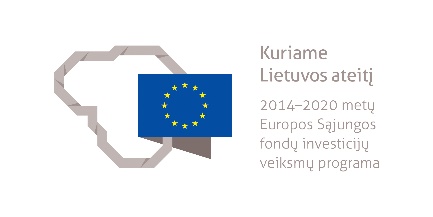 MŪRININKO–BETONUOTOJO PADĖJĖJO MODULINĖ PROFESINIO MOKYMO PROGRAMA______________________(Programos pavadinimas)Programos valstybinis kodas ir apimtis mokymosi kreditais:P21073202, P21073207, P22073203, P21073212, P21073284 – programa, skirta pirminiam profesiniam mokymui, 60 mokymosi kreditųT21073205, T22073207 – programa, skirta tęstiniam profesiniam mokymui, 50 mokymosi kreditųKvalifikacijos pavadinimas – mūrininko padėjėjas, betonuotojo padėjėjasKvalifikacijos lygis pagal Lietuvos kvalifikacijų sandarą (LTKS) – IIMinimalus reikalaujamas išsilavinimas kvalifikacijai įgyti:P21073212 – nereglamentuotas ir mokymasis socialinių įgūdžių ugdymo programojeP21073284 – nereglamentuotasP21073202, T21073205 – pradinis išsilavinimasP21073207 – pradinis išsilavinimas ir mokymasis pagrindinio ugdymo programojeP22073203, T22073207 – pagrindinis išsilavinimasReikalavimai profesinei patirčiai (jei taikomi) – nėraPrograma parengta įgyvendinant iš Europos Sąjungos struktūrinių fondų lėšų bendrai finansuojamą projektą „Lietuvos kvalifikacijų sistemos plėtra (I etapas)“ (projekto Nr. 09.4.1-ESFA-V-734-01-0001).1. PROGRAMOS APIBŪDINIMASProgramos paskirtis. Mūrininko–betonuotojo padėjėjo modulinė profesinio mokymo programa skirta kvalifikuotam mūrininko padėjėjui ir betonuotojo padėjėjui parengti, kuris gebėtų, vadovaujant aukštesnės kvalifikacijos darbuotojui ir jam prižiūrint darbų kokybę, vykdyti bendrąsias veiklas statybos objekte, mūryti konstrukcijas ir jas remontuoti, paruošti betoną ir armatūrą, montuoti ir betonuoti konstrukcijas.Būsimo darbo specifika. Asmuo, įgijęs mūrininko padėjėjo ir betonuotojo padėjėjo kvalifikacijas galės dirbti statybos įmonėse.Darbo sąlygos: veikla susijusi su sunkiu rankiniu fiziniu darbu; dirbama atvirose statybos aikštelėse ir uždarose patalpose, įvairiomis oro sąlygomis; tenka dirbti su kėlimo mechanizmais, taip pat ir aukštyje. Dėl darbų specifikos darbuotojas aprūpinamas specialia apranga, asmeninėmis apsaugos priemonėmis.Mūrininko padėjėjas ir betonuotojo padėjėjas savo veikloje vadovaujasi darbuotojų saugos ir sveikatos, ergonomikos, darbo higienos, priešgaisrinės saugos, elektrosaugos, aplinkosaugos reikalavimais, tvarios statybos principais.Darbuotojui svarbios šios asmeninės savybės: kruopštumas, dėmesio koncentracija, kūno koordinacija, fizinė ištvermė, gebėjimas dirbti komandoje. Mūrininko padėjėjas ir betonuotojo padėjėjas dirba grupėje, savo veiklą vykdo koordinuojamas ir prižiūrimas aukštesnės kvalifikacijos darbuotojo, pagal nurodymus atlieka nesudėtingas operacijas ir veiksmus, skirtus paprastoms problemoms spręsti, padeda aukštesnės kvalifikacijos darbuotojams, atlikdamas užduotis naudojasi rašytine ir žodine informacija, teikia grįžtamąjį ryšį.Darbuotojui privalu atlikti sveikatos profilaktinį patikrinimą ir turėti asmens medicininę knygelę arba privalomojo sveikatos patikrinimo medicininę pažymą.2. PROGRAMOS PARAMETRAI* Šie moduliai vykdant tęstinį profesinį mokymą neįgyvendinami, o darbuotojų saugos ir sveikatos bei saugaus elgesio ekstremaliose situacijose mokymas integruojamas į kvalifikaciją sudarančioms kompetencijoms įgyti skirtus modulius.3. REKOMENDUOJAMA MODULIŲ SEKA* Šie moduliai vykdant tęstinį profesinį mokymą neįgyvendinami, o darbuotojų saugos ir sveikatos bei saugaus elgesio ekstremaliose situacijose mokymas integruojamas į kvalifikaciją sudarančioms kompetencijoms įgyti skirtus modulius.4. REKOMENDACIJOS DĖL PROFESINEI VEIKLAI REIKALINGŲ BENDRŲJŲ KOMPETENCIJŲ UGDYMO5. PROGRAMOS STRUKTŪRA, VYKDANT PIRMINĮ IR TĘSTINĮ PROFESINĮ MOKYMĄPastabosVykdant pirminį profesinį mokymą asmeniui, jaunesniam nei 16 metų ir neturinčiam pagrindinio išsilavinimo, turi būti sudaromos sąlygos mokytis pagal pagrindinio ugdymo programą (jei taikoma).Vykdant pirminį profesinį mokymą asmeniui turi būti sudaromos sąlygos mokytis pagal vidurinio ugdymo programą (jei taikoma).Vykdant tęstinį profesinį mokymą asmens ankstesnio mokymosi pasiekimai įskaitomi švietimo ir mokslo ministro nustatyta tvarka.Tęstinio profesinio mokymo programos modulius gali vesti mokytojai, įgiję andragogikos žinių ir turintys tai pagrindžiantį dokumentą arba turintys neformaliojo suaugusiųjų švietimo patirties.Saugaus elgesio ekstremaliose situacijose modulį vedantis mokytojas turi būti baigęs civilinės saugos mokymus pagal Priešgaisrinės apsaugos ir gelbėjimo departamento direktoriaus patvirtintą mokymo programą ir turėti tai pagrindžiantį dokumentą.Tęstinio profesinio mokymo programose darbuotojų saugos ir sveikatos mokymas integruojamas į kvalifikaciją sudarančioms kompetencijoms įgyti skirtus modulius. Darbuotojų saugos ir sveikatos mokoma pagal Mokinių, besimokančių pagal pagrindinio profesinio mokymo programas, darbuotojų saugos ir sveikatos programos aprašą, patvirtintą Lietuvos Respublikos švietimo ir mokslo ministro 2005 m. rugsėjo 28 d. įsakymu Nr. ISAK-1953 „Dėl Mokinių, besimokančių pagal pagrindinio profesinio mokymo programas, darbuotojų saugos ir sveikatos programos aprašo patvirtinimo“. Darbuotojų saugos ir sveikatos mokymą vedantis mokytojas turi būti baigęs darbuotojų saugos ir sveikatos mokymus ir turėti tai pagrindžiantį dokumentą.Tęstinio profesinio mokymo programose saugaus elgesio ekstremaliose situacijose mokymas integruojamas pagal poreikį į kvalifikaciją sudarančioms kompetencijoms įgyti skirtus modulius. 6. PROGRAMOS MODULIŲ APRAŠAI6.1. ĮVADINIS MODULISModulio pavadinimas – „Įvadas į profesiją“6.2. KVALIFIKACIJĄ SUDARANČIOMS KOMPETENCIJOMS ĮGYTI SKIRTI MODULIAI6.2.1. Privalomieji moduliaiModulio pavadinimas – „Bendrosios veiklos statybos objekte vykdymas (mūrininko-betonuotojo padėjėjo)“Modulio pavadinimas – „Konstrukcijų mūrijimas ir jų remontas“Modulio pavadinimas – „Betono ir armatūros paruošimas“Modulio pavadinimas – „Konstrukcijų montavimas ir betonavimas“6.3. PASIRENKAMIEJI MODULIAIModulio pavadinimas – „Pastatų fasadų ir pamatų šiltinimas“Modulio pavadinimas – „Statinių paviršių paruošimas dažymo darbams“6.4. BAIGIAMASIS MODULISModulio pavadinimas – „Įvadas į darbo rinką“ Valstybinis kodasModulio pavadinimasLTKS lygisApimtis mokymosi kreditaisKompetencijosKompetencijų pasiekimą iliustruojantys mokymosi rezultataiĮvadinis modulis (iš viso 1 mokymosi kreditas)*Įvadinis modulis (iš viso 1 mokymosi kreditas)*Įvadinis modulis (iš viso 1 mokymosi kreditas)*Įvadinis modulis (iš viso 1 mokymosi kreditas)*Įvadinis modulis (iš viso 1 mokymosi kreditas)*Įvadinis modulis (iš viso 1 mokymosi kreditas)*2000001Įvadas į profesijąII1Pažinti profesiją.Apibrėžti mūrininko padėjėjo ir betonuotojo padėjėjo profesijas ir jų teikiamas galimybes darbo rinkoje.Nusakyti bendrais bruožais mūrininko padėjėjo ir betonuotojo padėjėjo veiklos procesus.Demonstruoti jau turimus, neformaliuoju ir (arba) savaiminiu būdu įgytus mūrininko padėjėjo ir betonuotojo padėjėjo kvalifikacijoms būdingus gebėjimus.Bendrieji moduliai (iš viso 4 mokymosi kreditai)*Bendrieji moduliai (iš viso 4 mokymosi kreditai)*Bendrieji moduliai (iš viso 4 mokymosi kreditai)*Bendrieji moduliai (iš viso 4 mokymosi kreditai)*Bendrieji moduliai (iš viso 4 mokymosi kreditai)*Bendrieji moduliai (iš viso 4 mokymosi kreditai)*2102201Saugus elgesys ekstremaliose situacijoseII1Saugiai elgtis ekstremaliose situacijose.Apibūdinti ekstremalių situacijų tipus, galimus pavojus.Išmanyti saugaus elgesio ekstremaliose situacijose reikalavimus ir instrukcijas, garsinius civilinės saugos signalus.2102102Sąmoningas fizinio aktyvumo reguliavimasII1Reguliuoti fizinį aktyvumą.Išvardyti fizinio aktyvumo formas.Demonstruoti asmeninį fizinį aktyvumą.Taikyti nesudėtingas fizinio aktyvumo formas, atsižvelgiant į darbo specifiką.2102202Darbuotojų sauga ir sveikataII2Tausoti sveikatą ir saugiai dirbti.Įvardyti darbuotojų saugos ir sveikatos reikalavimus, keliamus darbo vietai.Kvalifikaciją sudarančioms kompetencijoms įgyti skirti moduliai (iš viso 45 mokymosi kreditai)Kvalifikaciją sudarančioms kompetencijoms įgyti skirti moduliai (iš viso 45 mokymosi kreditai)Kvalifikaciją sudarančioms kompetencijoms įgyti skirti moduliai (iš viso 45 mokymosi kreditai)Kvalifikaciją sudarančioms kompetencijoms įgyti skirti moduliai (iš viso 45 mokymosi kreditai)Kvalifikaciją sudarančioms kompetencijoms įgyti skirti moduliai (iš viso 45 mokymosi kreditai)Kvalifikaciją sudarančioms kompetencijoms įgyti skirti moduliai (iš viso 45 mokymosi kreditai)Privalomieji (iš viso 45 mokymosi kreditai)Privalomieji (iš viso 45 mokymosi kreditai)Privalomieji (iš viso 45 mokymosi kreditai)Privalomieji (iš viso 45 mokymosi kreditai)Privalomieji (iš viso 45 mokymosi kreditai)Privalomieji (iš viso 45 mokymosi kreditai)207320015Bendrosios veiklos statybos objekte vykdymas (mūrininko-betonuotojo padėjėjo)II10Sandėliuoti mūrijimo, betonavimo medžiagas, gaminius ir įrangą pagal nurodymus.Apibrėžti saugaus krovinių perkėlimo reikalavimus.Išvardyti statybinių medžiagų ir gaminių rūšis, apibūdinti jų savybes ir paskirtį.Pakrauti, iškrauti ir sandėliuoti mūro ir betonavimo darbams reikalingas medžiagas, gaminius ir įrangą.207320015Bendrosios veiklos statybos objekte vykdymas (mūrininko-betonuotojo padėjėjo)II10Paruošti ir sutvarkyti mūrininko, betonuotojo darbo vietą pagal nurodymus.Išvardyti mūrininko, betonuotojo asmenines apsaugos priemones, darbuotojų saugos ir sveikatos, priešgaisrinės saugos, aplinkosaugos reikalavimus.Apibrėžti tvarios statybos principus.Paruošti mūrininko, betonuotojo darbo vietą pagal darbų saugos reikalavimus, ergonomikos bei tvarios statybos principus.Apibrėžti saugaus darbo aukštyje ir ant paaukštinimo įrangos reikalavimus.Sumontuoti ir išmontuoti paaukštinimo įrangą.Paruošti mūrijimo, betonavimo įrangą, priemones, inventorių, įrankius darbui.Sutvarkyti mūrininko, betonuotojo darbo vietą, įrankius ir mūrijimo bei betonavimo atliekas.207320013Konstrukcijų mūrijimas ir jų remontasII10Paruošti mūro skiedinį pagal nurodymus.Išvardyti mūrijimo darbams naudojamų skiedinių rūšis, apibrėžti skiedinių savybes ir paskirtį.Išvardyti mūro skiedinių, skirtų dirbti šaltyje, rūšis, savybes ir paskirtį.Paruošti paprastą skiedinį rankiniu ir mechanizuotu būdu.Paruošti skiedinį, skirtą dirbti šaltyje, rankiniu ir mechanizuotu būdu.207320013Konstrukcijų mūrijimas ir jų remontasII10Įrengti mūro konstrukcijoje numatytą hidroizoliaciją pagal nurodymus.Išvardyti mūro ir betono konstrukcijų hidroizoliacijos tipus,apibrėžti mūro ir betono konstrukcijų hidroizoliavimo operacijas, jų sekas.Paruošti tepamosios ir klijuojamosios hidroizolicijos dangą, hidroizoliuojamą paviršių.Uždėti hidroizoliacijos sluoksnį.207320013Konstrukcijų mūrijimas ir jų remontasII10Išdėstyti medžiagas mūrijimo vietoje pagal nurodymus.Išvardyti mūrijimo darbams naudojamų akmenų ir gaminių rūšis, apibrėžti jų savybes ir paskirtį.Apibrėžti konstrukcijų mūrijimo iš įvairių akmenų operacijas, jų seką.Paduoti plytas, blokelius ir kitus mūro akmenis į mūrijimo zoną ir išdėstyti juos mūrijimo vietoje.Paduoti skiedinį į mūrijimo zoną ir paskleisti jį ant sienos ar į užpildą.207320013Konstrukcijų mūrijimas ir jų remontasII10Paruošti mūro konstrukciją remonto darbams pagal nurodymus.Išvardyti mūro konstrukcijų remonto rūšis.Apibrėžti mūro konstrukcijų ardymo ir remonto operacijas, jų seką.Ardyti įvairias mūro konstrukcijas rankiniu ir mechanizuotu būdu.Užtaisyti pažeistas mūro konstrukcijas.207320002Betono ir armatūros paruošimasII10Paruošti betoną, jį paduoti į betonavimo vietą pagal nurodymus.Išvardyti betono rišamąsias medžiagas, užpildus, betono savybes ir paskirtį.Paruošti betono mišinį rankiniu ir mechanizuotu būdu.Paduoti betoną į betonavimo vietą ir jį paskleisti.207320002Betono ir armatūros paruošimasII10Surinkti armatūros tinklus ir karkasus pagal nurodymus.Išvardyti armatūros rūšis, tinklus ir strypynus.Pjaustyti ir valyti armatūrą.Rišti armatūros tinklus, strypynus ir karkasus.207320016Konstrukcijų montavimas ir betonavimasII15Padėti montuoti mūrinio statinio elementus.Apibrėžti konstrukcijų montavimo operacijas, jų seką.Paruošti montuojamų konstrukcijų vietą.Nuvalyti nešvarumus nuo konstrukcijų (montuojamų gelžbetoninių, gamykloje dažytų metalinių, medinių) paviršių.207320016Konstrukcijų montavimas ir betonavimasII15Išlyginti ir sutankinti grindims betonuoti skirtą pagrindą pagal nurodymus.Išvardyti grunto tankinimo įrangą.Išlyginti ir tankinti gruntą išlyginimo įrankiais ir tankinimo įranga.207320016Konstrukcijų montavimas ir betonavimasII15Padėti betonuoti konstrukcijas pagal nurodymus.Apibrėžti įvairių konstrukcijų betonavimo operacijas, jų seką.Išpilti betoną į klojinių konstrukcijas ir formas.Išsklaidyti ir tankinti betoną.Atlikti betoninių grindų įrengimo operacijas.207320016Konstrukcijų montavimas ir betonavimasII15Prižiūrėti kietėjantį betoną pagal nurodymus.Išvardyti kietėjančio betono priežiūros būdus.Prižiūrėti kietėjantį betoną.Pasirenkamieji moduliai (iš viso 5 mokymosi kreditai)*Pasirenkamieji moduliai (iš viso 5 mokymosi kreditai)*Pasirenkamieji moduliai (iš viso 5 mokymosi kreditai)*Pasirenkamieji moduliai (iš viso 5 mokymosi kreditai)*Pasirenkamieji moduliai (iš viso 5 mokymosi kreditai)*Pasirenkamieji moduliai (iš viso 5 mokymosi kreditai)*207320010Pastatų fasadų ir pamatų šiltinimasII5Paruošti šiltinamo paviršiaus pagrindą pagal nurodymus.Apibrėžti paviršių paruošimo šiltinimo darbams technologiją.Atlikti paviršiaus paruošimo šiltinimo darbams operacijas.207320010Pastatų fasadų ir pamatų šiltinimasII5Padėti šiltinti pastato konstrukcijas.Apibrėžti šiltinimo darbų operacijas, jų seką.Atlikti paviršiaus šiltinimo operacijas.207320005Statinių paviršių paruošimas dažymo darbamsII5Paruošti statinio paviršius dažymo darbams pagal nurodymus.Išvardyti statinio paviršių paruošimo dažyti įrankius, įrangą ir priemones.Apibrėžti statinio paviršių paruošimo dažymo darbams technologines operacijas, jų atlikimo seką.Atlikti statinio paviršių paruošimo dažyti operacijas.207320005Statinių paviršių paruošimas dažymo darbamsII5Šlifuoti statinio glaistytus paviršius pagal nurodymus.Išvardyti glaistytų statinio paviršių šlifavimo įrankius ir priemones.Apibrėžti glaistytų statinio paviršių šlifavimo operacijas, jų atlikimo seką.Atlikti glaistytų statinio paviršių šlifavimo operacijas.207320005Statinių paviršių paruošimas dažymo darbamsII5Gruntuoti statinio dažomus paviršius pagal nurodymus.Išvardyti gruntavimo įrankius, priemones.Apibrėžti gruntavimo operacijas, jų atlikimo seką.Atlikti statinio paviršių gruntavimo operacijas.Baigiamasis modulis (iš viso 5 mokymosi kreditai)Baigiamasis modulis (iš viso 5 mokymosi kreditai)Baigiamasis modulis (iš viso 5 mokymosi kreditai)Baigiamasis modulis (iš viso 5 mokymosi kreditai)Baigiamasis modulis (iš viso 5 mokymosi kreditai)Baigiamasis modulis (iš viso 5 mokymosi kreditai)2000002Įvadas į darbo rinkąII5Formuoti darbinius įgūdžius realioje darbo vietoje.Susipažinti su būsimo darbo specifika ir darbo vieta.Įvardyti asmenines integracijos į darbo rinką galimybes.Demonstruoti realioje darbo vietoje įgytas kompetencijas.Valstybinis kodasModulio pavadinimasLTKS lygisApimtis mokymosi kreditaisAsmens pasirengimo mokytis modulyje reikalavimai (jei taikoma)Įvadinis modulis (iš viso 1 mokymosi kreditas)*Įvadinis modulis (iš viso 1 mokymosi kreditas)*Įvadinis modulis (iš viso 1 mokymosi kreditas)*Įvadinis modulis (iš viso 1 mokymosi kreditas)*Įvadinis modulis (iš viso 1 mokymosi kreditas)*2000001Įvadas į profesijąII1Netaikoma.Bendrieji moduliai (iš viso 4 mokymosi kreditai)*Bendrieji moduliai (iš viso 4 mokymosi kreditai)*Bendrieji moduliai (iš viso 4 mokymosi kreditai)*Bendrieji moduliai (iš viso 4 mokymosi kreditai)*Bendrieji moduliai (iš viso 4 mokymosi kreditai)*2102201Saugus elgesys ekstremaliose situacijoseII1Netaikoma.2102102Sąmoningas fizinio aktyvumo reguliavimasII1Netaikoma.2102202Darbuotojų sauga ir sveikataII2Netaikoma.Kvalifikaciją sudarančioms kompetencijoms įgyti skirti moduliai (iš viso 45 mokymosi kreditai)Kvalifikaciją sudarančioms kompetencijoms įgyti skirti moduliai (iš viso 45 mokymosi kreditai)Kvalifikaciją sudarančioms kompetencijoms įgyti skirti moduliai (iš viso 45 mokymosi kreditai)Kvalifikaciją sudarančioms kompetencijoms įgyti skirti moduliai (iš viso 45 mokymosi kreditai)Kvalifikaciją sudarančioms kompetencijoms įgyti skirti moduliai (iš viso 45 mokymosi kreditai)Privalomieji (iš viso 45 mokymosi kreditai)Privalomieji (iš viso 45 mokymosi kreditai)Privalomieji (iš viso 45 mokymosi kreditai)Privalomieji (iš viso 45 mokymosi kreditai)Privalomieji (iš viso 45 mokymosi kreditai)207320015Bendrosios veiklos statybos objekte vykdymas (mūrininko-betonuotojo padėjėjo)II10Netaikoma.207320013Konstrukcijų mūrijimas ir jų remontasII10Baigtas modulis:Bendrosios veiklos statybos objekte vykdymas (mūrininko-betonuotojo padėjėjo)207320002Betono ir armatūros paruošimasII10Baigtas modulis:Bendrosios veiklos statybos objekte vykdymas (mūrininko-betonuotojo padėjėjo)207320016Konstrukcijų montavimas ir betonavimasII15Baigti moduliai:Bendrosios veiklos statybos objekte vykdymas (mūrininko-betonuotojo padėjėjo)Betono ir armatūros paruošimasPasirenkamieji moduliai (iš viso 5 mokymosi kreditai)*Pasirenkamieji moduliai (iš viso 5 mokymosi kreditai)*Pasirenkamieji moduliai (iš viso 5 mokymosi kreditai)*Pasirenkamieji moduliai (iš viso 5 mokymosi kreditai)*Pasirenkamieji moduliai (iš viso 5 mokymosi kreditai)*207320010Pastatų fasadų ir pamatų šiltinimasII5Baigtas modulis:Bendrosios veiklos statybos objekte vykdymas (mūrininko-betonuotojo padėjėjo)207320005Statinių paviršių paruošimas dažymo darbamsII5Baigtas modulis:Bendrosios veiklos statybos objekte vykdymas (mūrininko-betonuotojo padėjėjo)Baigiamasis modulis (iš viso 5 mokymosi kreditai)Baigiamasis modulis (iš viso 5 mokymosi kreditai)Baigiamasis modulis (iš viso 5 mokymosi kreditai)Baigiamasis modulis (iš viso 5 mokymosi kreditai)Baigiamasis modulis (iš viso 5 mokymosi kreditai)2000002Įvadas į darbo rinkąII5Baigti visi mūrininko padėjėjo ir betonuotojo padėjėjo kvalifikacijas sudarantys privalomieji moduliai.Bendrosios kompetencijosBendrųjų kompetencijų pasiekimą iliustruojantys mokymosi rezultataiRaštingumo kompetencijaRašyti gyvenimo aprašymą, motyvacinį laišką, prašymą.Taisyklingai vartoti pagrindinius profesinius terminus.Daugiakalbystės kompetencijaRašyti gyvenimo aprašymą, motyvacinį laišką, prašymą.Taisyklingai vartoti pagrindinius profesinius terminus.Matematinė kompetencija ir gamtos mokslų, technologijų ir inžinerijos kompetencijaSkaičiuoti reikalingų darbams atlikti medžiagų kiekį.Skaičiuoti atliktų darbų kiekį.Naudotis naujausiomis technologijomis ir įranga. Skaitmeninė kompetencijaNaudotis kompiuterine skaičiuokle skaičiavimams atlikti.Rasti darbui reikalingą informaciją internete.Rinkti ir saugoti reikalingą darbui informaciją.Perduoti informaciją IT priemonėmis.Asmeninė, socialinė ir mokymosi mokytis kompetencijaĮsivertinti turimas žinias ir gebėjimus.Pritaikyti turimas žinias ir gebėjimus dirbant individualiai ir grupėje.Pasirengti asmeninį kompetencijų tobulinimo planą. Pilietiškumo kompetencijaMandagiai bendrauti su bendradarbiais, klientais, artimaisiais.Tinkamai elgtis konfliktinėse situacijose.Valdyti savo psichologines būsenas, pojūčius ir savybes.Gerbti save, kitus, savo šalį ir jos tradicijas.Verslumo kompetencijaRodyti iniciatyvą darbe, namie, kitoje aplinkoje.Padėti aplinkiniams, kada jiems reikia pagalbos.Dirbti savarankiškai, planuoti savo laiką.Kultūrinio sąmoningumo ir raiškos kompetencijaPažinti įvairių šalies regionų tradicijas ir papročius.Pažinti įvairių šalių kultūrinius skirtumus.Kvalifikacija – mūrininko padėjėjas, betonuotojo padėjėjas, LTKS lygis IIKvalifikacija – mūrininko padėjėjas, betonuotojo padėjėjas, LTKS lygis IIProgramos, skirtos pirminiam profesiniam mokymui, struktūraProgramos, skirtos tęstiniam profesiniam mokymui, struktūraĮvadinis modulis (iš viso 1 mokymosi kreditas)Įvadas į profesiją, 1 mokymosi kreditas Įvadinis modulis (0 mokymosi kreditų)–Bendrieji moduliai (iš viso 4 mokymosi kreditai)Saugus elgesys ekstremaliose situacijose, 1 mokymosi kreditasSąmoningas fizinio aktyvumo reguliavimas, 1 mokymosi kreditasDarbuotojų sauga ir sveikata, 2 mokymosi kreditaiBendrieji moduliai (0 mokymosi kreditų)–Kvalifikaciją sudarančioms kompetencijoms įgyti skirti moduliai (iš viso 45 mokymosi kreditai)Bendrosios veiklos statybos objekte vykdymas (mūrininko-betonuotojo padėjėjo), 10 mokymosi kreditųKonstrukcijų mūrijimas ir jų remontas, 10 mokymosi kreditųBetono ir armatūros paruošimas, 10 mokymosi kreditųKonstrukcijų montavimas ir betonavimas, 15 mokymosi kreditųKvalifikaciją sudarančioms kompetencijoms įgyti skirti moduliai (iš viso 45 mokymosi kreditai)Bendrosios veiklos statybos objekte vykdymas (mūrininko-betonuotojo padėjėjo), 10 mokymosi kreditųKonstrukcijų mūrijimas ir jų remontas, 10 mokymosi kreditųBetono ir armatūros paruošimas, 10 mokymosi kreditųKonstrukcijų montavimas ir betonavimas, 15 mokymosi kreditųPasirenkamieji moduliai (iš viso 5 mokymosi kreditai)Pastatų fasadų ir pamatų šiltinimas, 5 mokymosi kreditaiStatinių paviršių paruošimas dažymo darbams, 5 mokymosi kreditaiPasirenkamieji moduliai (0 mokymosi kreditų)–Baigiamasis modulis (iš viso 5 mokymosi kreditai)Įvadas į darbo rinką, 5 mokymosi kreditaiBaigiamasis modulis (iš viso 5 mokymosi kreditai)Įvadas į darbo rinką, 5 mokymosi kreditaiValstybinis kodas20000012000001Modulio LTKS lygisIIIIApimtis mokymosi kreditais11KompetencijosMokymosi rezultataiRekomenduojamas turinys mokymosi rezultatams pasiekti1. Pažinti profesiją.1.1. Apibrėžti mūrininko padėjėjo ir betonuotojo padėjėjo profesijas ir jų teikiamas galimybes darbo rinkoje.Tema. Statybos sektorius ir statybos procesasStatybos procesasStatybos dalyviaiMūrininko padėjėjo profesija ir reikšmė statybos proceseBetonuotojo padėjėjo profesija ir reikšmė statybos proceseTema. Statybvietė ir jos planasMūrininko padėjėjo darbo baras statybvietėjeBetonuotojo padėjėjo darbo baras statybvietėje1. Pažinti profesiją.1.2. Nusakyti bendrais bruožais mūrininko padėjėjo ir betonuotojo padėjėjo veiklos procesus.Tema. Mūrininko-betonuotojo padėjėjo modulinė profesinio mokymo programaMūrininko-betonuotojo padėjėjo modulinės profesinio mokymo programos tikslai bei uždaviniaiMokymosi formos ir metodai, mokymosi pasiekimų įvertinimo kriterijai, mokymosi įgūdžių demonstravimo būdaiTema. Mūrininko padėjėjo ir betonuotojo padėjėjo profesinė veiklaMūrininko padėjėjo veiklos procesai, funkcijos ir uždaviniai statybos proceseBetonuotojo padėjėjo veiklos procesai, funkcijos ir uždaviniai statybos proceseTeisės aktai, reglamentuojantys mūrininko padėjėjo ir betonuotojo padėjėjo profesinę veiklą1. Pažinti profesiją.1.3. Demonstruoti jau turimus, neformaliuoju ir (arba) savaiminiu būdu įgytus mūrininko padėjėjo ir betonuotojo padėjėjo kvalifikacijoms būdingus gebėjimus.Tema. Mūrininko padėjėjo formaliuoju ir (arba) neformaliuoju būdu įgyti profesiniai įgūdžiaiMūrijimo darbų apibūdinimasMūrijimo darbų praktinių įgūdžių demonstravimasTema. Betonuotojo padėjėjo formaliuoju ir (arba) neformaliuoju būdu įgyti profesiniai įgūdžiaiBetonavimo darbų apibūdinimasBetonavimo darbų praktinių įgūdžių demonstravimasMokymosi pasiekimų vertinimo kriterijaiSiūlomas įvadinio modulio įvertinimas – įskaityta (neįskaityta).Siūlomas įvadinio modulio įvertinimas – įskaityta (neįskaityta).Reikalavimai mokymui skirtiems metodiniams ir materialiesiems ištekliamsMokymo(si) medžiaga:Mūrininko-betonuotojo padėjėjo modulinė profesinio mokymo programaTestas turimiems gebėjimams vertintiTeisės aktai, reglamentuojantys darbuotojų saugos ir sveikatos reikalavimusMokymo(si) priemonės:Techninės priemonės mokymo(si) medžiagai iliustruoti, vizualizuoti, pristatytiMokymo(si) medžiaga:Mūrininko-betonuotojo padėjėjo modulinė profesinio mokymo programaTestas turimiems gebėjimams vertintiTeisės aktai, reglamentuojantys darbuotojų saugos ir sveikatos reikalavimusMokymo(si) priemonės:Techninės priemonės mokymo(si) medžiagai iliustruoti, vizualizuoti, pristatytiReikalavimai teorinio ir praktinio mokymo vietaiKlasė ar kita mokymui(si) pritaikyta patalpa su techninėmis priemonėmis (kompiuteriu, vaizdo projektoriumi) mokymo(si) medžiagai pateikti.Praktinio mokymo klasė (patalpa), aprūpinta darbo drabužiais, asmeninėmis apsaugos priemonėmis, paaukštinimo įranga, krovinių prikabinimo priemonėmis.Klasė ar kita mokymui(si) pritaikyta patalpa su techninėmis priemonėmis (kompiuteriu, vaizdo projektoriumi) mokymo(si) medžiagai pateikti.Praktinio mokymo klasė (patalpa), aprūpinta darbo drabužiais, asmeninėmis apsaugos priemonėmis, paaukštinimo įranga, krovinių prikabinimo priemonėmis.Reikalavimai mokytojų dalykiniam pasirengimui (dalykinei kvalifikacijai)Modulį gali vesti mokytojas, turintis:1) Lietuvos Respublikos švietimo įstatyme ir Reikalavimų mokytojų kvalifikacijai apraše, patvirtintame Lietuvos Respublikos švietimo ir mokslo ministro 2014 m. rugpjūčio 29 d. įsakymu Nr. V-774 „Dėl Reikalavimų mokytojų kvalifikacijai aprašo patvirtinimo“, nustatytą išsilavinimą ir kvalifikaciją;2) mūrininko ar betonuotojo, ar lygiavertę kvalifikaciją arba statybos inžinerijos studijų krypties ar lygiavertį išsilavinimą, arba ne mažesnę kaip 3 metų mūrijimo ir (arba) betonavimo darbų profesinės veiklos patirtį.Modulį gali vesti mokytojas, turintis:1) Lietuvos Respublikos švietimo įstatyme ir Reikalavimų mokytojų kvalifikacijai apraše, patvirtintame Lietuvos Respublikos švietimo ir mokslo ministro 2014 m. rugpjūčio 29 d. įsakymu Nr. V-774 „Dėl Reikalavimų mokytojų kvalifikacijai aprašo patvirtinimo“, nustatytą išsilavinimą ir kvalifikaciją;2) mūrininko ar betonuotojo, ar lygiavertę kvalifikaciją arba statybos inžinerijos studijų krypties ar lygiavertį išsilavinimą, arba ne mažesnę kaip 3 metų mūrijimo ir (arba) betonavimo darbų profesinės veiklos patirtį.Valstybinis kodas207320015207320015Modulio LTKS lygisIIIIApimtis mokymosi kreditais1010Asmens pasirengimo mokytis modulyje reikalavimai (jei taikoma)NetaikomaNetaikomaKompetencijosMokymosi rezultataiRekomenduojamas turinys mokymosi rezultatams pasiekti1. Sandėliuoti mūrijimo, betonavimo medžiagas, gaminius ir įrangą pagal nurodymus.1.1. Apibrėžti saugaus krovinių perkėlimo reikalavimus.Tema. Saugus krovinių perkėlimasSaugaus krovinių perkėlimo reikalavimai1. Sandėliuoti mūrijimo, betonavimo medžiagas, gaminius ir įrangą pagal nurodymus.1.2. Išvardyti statybinių medžiagų ir gaminių rūšis, apibūdinti jų savybes ir paskirtį.Tema. Statybinių medžiagų savybėsStatybinių medžiagų fizinės, mechaninės, cheminės ir technologinės savybėsTema. Statybinių medžiagų rūšysStatybinių medžiagų klasifikacija pagal sudėtį, paskirtį ir gavimo būdąTema. Skiediniai ir betonai, jų sudėtisHidraulinės ir orinės rišančiosios medžiagosSunkieji ir lengvieji užpildai skiediniams ir betonamsSkiedinių ir betono priedaiSkiediniai, jų sudėtis ir paskirtisBetonas, jo sudėtis ir paskirtisTema. Gamtiniai ir dirbtiniai akmenysGamtinių akmenų rūšys, savybės ir paskirtis statybojeDirbtiniai akmenys, jų savybės, paskirtis statybojeTema. Metalai ir jų gaminiaiMetalai, jų savybės ir paskirtis statybojeMetalo gaminiai, jų rūšys ir paskirtis statybojeTema. Mediena ir jos gaminiaiMediena, jos rūšys, savybes ir paskirtisMedienos gaminiai, jų paskirtisTema. Termoizoliacinės medžiagosTermoizoliacinės medžiagos, jų rūšys, savybės, paskirtisTermoizoliacinių medžiagų tvirtinimo priemonėsTema. Hidroizoliacinės medžiagosHidroizoliacinės medžiagos, jų rūšys, savybes ir paskirtisTema. Polimerinės medžiagosPolimerinės statybinės medžiagos, jų rūšys, savybės ir paskirtis1. Sandėliuoti mūrijimo, betonavimo medžiagas, gaminius ir įrangą pagal nurodymus.1.3. Pakrauti, iškrauti ir sandėliuoti mūro ir betonavimo darbams reikalingas medžiagas, gaminius ir įrangą.Tema. Mūro darbams reikalingų medžiagų, gaminių ir įrangos sandėliavimasKonstrukcijų, gaminių, statybinių elementų sandėliavimo taisyklės statybos aikštelėjeMūrijimo įrangos sandėliavimo reikalavimaiMūro darbams reikalingų medžiagų, gaminių ir įrangos sandėliavimas pagal gamintojų reikalavimus ir nepažeidžiant jų kokybėsTema. Betonavimo darbams reikalingų medžiagų, gaminių ir įrangos sandėliavimasBetonavimo įrangos sandėliavimo reikalavimaiBetonavimo darbams reikalingų medžiagų, gaminių ir įrangos sandėliavimas pagal gamintojų reikalavimus ir nepažeidžiant jų kokybės2. Paruošti ir sutvarkyti mūrininko, betonuotojo darbo vietą pagal nurodymus.2.1. Išvardyti mūrininko, betonuotojo asmenines apsaugos priemones, darbuotojų saugos ir sveikatos, priešgaisrinės saugos, aplinkosaugos reikalavimus.Tema. Mūrininko saugos ir sveikatos reikalavimai statybos objekteBendrosios mūrininko darbuotojų saugos ir sveikatos taisyklės statybos objekteAsmeninės mūrininko apsaugos priemonės ir jų naudojimasKolektyvinės darbuotojų, atliekančių mūrijimo darbus, saugos priemonės statybos objekte ir jų naudojimasStatybvietėje naudojami saugos ženklaiTema. Betonuotojo saugos ir sveikatos reikalavimai statybos objekteBendrosios mūrininko darbuotojų saugos ir sveikatos taisyklės statybos objekteAsmeninės betonuotojo apsaugos priemonės ir jų naudojimasKolektyvinės darbuotojų, atliekančių betonavimo darbus, saugos priemonės statybos objekte ir jų naudojimasTema. Priešgaisrinė sauga, elektrosauga mūrininko ir betonuotojo darbo vietojeElektrosaugos reikalavimai ir jų laikymasisPriešgaisrinės saugos reikalavimai ir jų laikymasisTema. AplinkosaugaNorminiai ir įstatyminiai dokumentai, reglamentuojantys aplinkosaugą statybos vietojeAplinkosaugos reikalavimai statybos vietoje	Tema. Atmosferos taršos šaltiniai statyboje, aplinkos ir vandens apsaugos svarba Lietuvoje ir ESAtmosferos taršos šaltiniai ir taršos mažinimo būdaiVandens taršos šaltiniai ir vandens apsaugos būdaiBuitinių ir statybinių atliekų rūšiavimas2. Paruošti ir sutvarkyti mūrininko, betonuotojo darbo vietą pagal nurodymus.2.2. Apibrėžti tvarios statybos principus.Tema. Tvarios statybos principai ir jų reikšmė statybojeTvarios statybos tikslai, tvarumo aspektaiTvarios statybos principai ir jų reikšmė statyboje2. Paruošti ir sutvarkyti mūrininko, betonuotojo darbo vietą pagal nurodymus.2.3. Paruošti mūrininko, betonuotojo darbo vietą pagal darbų saugos reikalavimus, ergonomikos bei tvarios statybos principus.Tema. Mūrininko darbo vieta, jos paruošimasDarbų saugos reikalavimai mūrininko darbo vietaiErgonomikos principai ruošiant mūrininko darbo vietąMūrininko darbo vietos paruošimas ir tvarkymas, taikant darbų saugos reikalavimus, ergonomikos ir tvarios statybos principusTema. Betonuotojo darbo vieta, jos paruošimasDarbų saugos reikalavimai betonuotojo darbo vietaiErgonomikos principai ruošiant betonuotojo darbo vietąBetonuotojo darbo vietos paruošimas ir tvarkymas, taikant darbų saugos reikalavimus, ergonomikos ir tvarios statybos principusTema. Medžiagų išdėstymas mūrininko darbo zonoje pagal ergonomikos principusTema. Medžiagų išdėstymas betonuotojo darbo zonoje pagal ergonomikos principus2. Paruošti ir sutvarkyti mūrininko, betonuotojo darbo vietą pagal nurodymus.2.4. Apibrėžti saugaus darbo aukštyje ir ant paaukštinimo įrangos reikalavimus.Tema. Saugus darbas aukštyjeSaugaus darbo reikalavimai, montuojant paaukštinimo įrangąSaugaus darbo reikalavimai, dirbant ant paaukštinimo įrangos2. Paruošti ir sutvarkyti mūrininko, betonuotojo darbo vietą pagal nurodymus.2.5. Sumontuoti ir išmontuoti paaukštinimo įrangą.Tema. Paaukštinimo įrangos surinkimas ir išardymas, prižiūrint aukštesnės kvalifikacijos darbuotojoPaaukštinimo įrangos klasifikacija pagal medžiagas, tipus, paskirtįPastoliai, jų klasifikacija pagal medžiagas, tipus, paskirtįPaaukštinimo įrangos surinkimas pagal aukštesnės kvalifikacijos darbuotojo nurodymusPaaukštinimo įrangos išardymas ir paruošimas išvežimui pagal aukštesnės kvalifikacijos darbuotojo nurodymus2. Paruošti ir sutvarkyti mūrininko, betonuotojo darbo vietą pagal nurodymus.2.6. Paruošti mūrijimo, betonavimo įrangą, priemones, inventorių, įrankius darbui.Tema. Priemonės ir įranga mūrijimo darbamsĮranga, inventorius, įrankiai, priemonės mūrijimo darbamsMūrijimo įrangos, priemonių, inventoriaus ir įrankių paruošimas darbuiTema. Priemonės ir įranga betonavimo darbamsBetonavimo įranga, inventorius, įrankiai, priemonėsBetonavimo įrangos, priemonių, inventoriaus ir įrankių paruošimas darbui2. Paruošti ir sutvarkyti mūrininko, betonuotojo darbo vietą pagal nurodymus.2.7. Sutvarkyti mūrininko, betonuotojo darbo vietą, įrankius ir mūrijimo bei betonavimo atliekas.Tema. Mūrininko darbo vietos tvarkymas, baigus darbąMūrijamos konstrukcijos sutvarkymas prieš pertrauką ir baigus darbąMūrininko darbo įrankių ir įrangos sutvarkymas prieš pertrauką ir baigus darbąMūrininko darbo vietos tvarkymas, atlikus nurodytą užduotįMūrijimo statybinių atliekų rūšiavimasMūrijimo atliekų perdirbimas ir panaudojimasTema. Betonuotojo darbo vietos tvarkymas, baigus darbąBetonuojamos konstrukcijos sutvarkymas prieš pertrauką ir baigus darbąBetonavimo darbo įrankių ir įrangos sutvarkymas prieš pertrauką ir baigus darbąBetonuotojo darbo vietos tvarkymas, atlikus nurodytą užduotįBetonavimo atliekų rūšiavimasBetonavimo atliekų perdirbimas ir panaudojimas Mokymosi pasiekimų vertinimo kriterijai Apibrėžti saugaus krovinių perkėlimo reikalavimai, tvarios statybos principai, išvardytos mūrininko, betonuotojo asmeninės apsaugos priemonės, darbuotojų saugos ir sveikatos, priešgaisrinės saugos, aplinkosaugos reikalavimai. Išvardyti saugaus krovinių perkėlimo ir sandėliavimo reikalavimai. Išvardytos statybinės medžiagos, gaminiai, jų savybės ir paskirtis. Apibrėžtos mūro ir betonavimo darbams reikalingų medžiagų, gaminių ir įrangos pakrovimo, iškrovimo ir sandėliavimo taisyklės. Pademonstruoti mūro ir betonavimo darbams reikalingų medžiagų, gaminių ir įrangos pakrovimo, iškrovimo ir sandėliavimo darbų atlikimo būdai ir veiksmai. Paruošta mūrininko, betonuotojo darbo vieta: išdėstytos medžiagos, paruošta įranga darbui, taikant darbuotojų saugos reikalavimus, ergonomikos bei tvarios statybos principus; sumontuota ir demontuota paaukštinimo įranga, pagal aukštesnės kvalifikacijos darbuotojo nurodymus, jam prižiūrint darbų eigą ir kokybę. Sutvarkyta mūrininko, betonuotojo darbo vieta, mūrijimo ir betonavimo atliekos pagal aukštesnės kvalifikacijos darbuotojo nurodymus, jam prižiūrint darbų eigą ir kokybę. Atsakinėta tiksliai, vartoti technologiniai terminai valstybine kalba.Apibrėžti saugaus krovinių perkėlimo reikalavimai, tvarios statybos principai, išvardytos mūrininko, betonuotojo asmeninės apsaugos priemonės, darbuotojų saugos ir sveikatos, priešgaisrinės saugos, aplinkosaugos reikalavimai. Išvardyti saugaus krovinių perkėlimo ir sandėliavimo reikalavimai. Išvardytos statybinės medžiagos, gaminiai, jų savybės ir paskirtis. Apibrėžtos mūro ir betonavimo darbams reikalingų medžiagų, gaminių ir įrangos pakrovimo, iškrovimo ir sandėliavimo taisyklės. Pademonstruoti mūro ir betonavimo darbams reikalingų medžiagų, gaminių ir įrangos pakrovimo, iškrovimo ir sandėliavimo darbų atlikimo būdai ir veiksmai. Paruošta mūrininko, betonuotojo darbo vieta: išdėstytos medžiagos, paruošta įranga darbui, taikant darbuotojų saugos reikalavimus, ergonomikos bei tvarios statybos principus; sumontuota ir demontuota paaukštinimo įranga, pagal aukštesnės kvalifikacijos darbuotojo nurodymus, jam prižiūrint darbų eigą ir kokybę. Sutvarkyta mūrininko, betonuotojo darbo vieta, mūrijimo ir betonavimo atliekos pagal aukštesnės kvalifikacijos darbuotojo nurodymus, jam prižiūrint darbų eigą ir kokybę. Atsakinėta tiksliai, vartoti technologiniai terminai valstybine kalba.Reikalavimai mokymui skirtiems metodiniams ir materialiesiems ištekliamsMokymo(si) medžiaga:Vadovėliai ir kita mokomoji medžiagaTechnologinės kortelėsTeisės aktai, reglamentuojantys darbuotojų saugos ir sveikatos reikalavimusMokymo(si) priemonės:Vaizdinės priemonės, skaidrės, maketai, pavyzdžiai, katalogai, plakataiGrafinės automatizuoto kompiuterinio projektavimo programos statinio skaitmeninis modelis (demonstracinė versija)Technologinės kortelėsInstrukcijosStatybinės medžiagos, įranga, darbo įrankiai ir kontroliniai matavimo prietaisaiMokymo(si) medžiaga:Vadovėliai ir kita mokomoji medžiagaTechnologinės kortelėsTeisės aktai, reglamentuojantys darbuotojų saugos ir sveikatos reikalavimusMokymo(si) priemonės:Vaizdinės priemonės, skaidrės, maketai, pavyzdžiai, katalogai, plakataiGrafinės automatizuoto kompiuterinio projektavimo programos statinio skaitmeninis modelis (demonstracinė versija)Technologinės kortelėsInstrukcijosStatybinės medžiagos, įranga, darbo įrankiai ir kontroliniai matavimo prietaisaiReikalavimai teorinio ir praktinio mokymo vietaiKlasė ar kita mokymui(si) pritaikyta patalpa su techninėmis priemonėmis (kompiuteriu, vaizdo projektoriumi) mokymo(si) medžiagai pateikti.Praktinio mokymo klasė (patalpa), aprūpinta darbo drabužiais, asmeninėmis apsaugos priemonėmis, paaukštinimo įranga, įrankiais, mūrijimo ir betonavimo darbams atlikti reikalingomis medžiagomis.Klasė ar kita mokymui(si) pritaikyta patalpa su techninėmis priemonėmis (kompiuteriu, vaizdo projektoriumi) mokymo(si) medžiagai pateikti.Praktinio mokymo klasė (patalpa), aprūpinta darbo drabužiais, asmeninėmis apsaugos priemonėmis, paaukštinimo įranga, įrankiais, mūrijimo ir betonavimo darbams atlikti reikalingomis medžiagomis.Reikalavimai mokytojų dalykiniam pasirengimui (dalykinei kvalifikacijai)Modulį gali vesti mokytojas, turintis:1) Lietuvos Respublikos švietimo įstatyme ir Reikalavimų mokytojų kvalifikacijai apraše, patvirtintame Lietuvos Respublikos švietimo ir mokslo ministro 2014 m. rugpjūčio 29 d. įsakymu Nr. V-774 „Dėl Reikalavimų mokytojų kvalifikacijai aprašo patvirtinimo“, nustatytą išsilavinimą ir kvalifikaciją;2) mūrininko ar betonuotojo, ar lygiavertę kvalifikaciją arba statybos inžinerijos studijų krypties ar lygiavertį išsilavinimą, arba ne mažesnę kaip 3 metų mūrijimo ir (arba) betonavimo darbų profesinės veiklos patirtį.Modulį gali vesti mokytojas, turintis:1) Lietuvos Respublikos švietimo įstatyme ir Reikalavimų mokytojų kvalifikacijai apraše, patvirtintame Lietuvos Respublikos švietimo ir mokslo ministro 2014 m. rugpjūčio 29 d. įsakymu Nr. V-774 „Dėl Reikalavimų mokytojų kvalifikacijai aprašo patvirtinimo“, nustatytą išsilavinimą ir kvalifikaciją;2) mūrininko ar betonuotojo, ar lygiavertę kvalifikaciją arba statybos inžinerijos studijų krypties ar lygiavertį išsilavinimą, arba ne mažesnę kaip 3 metų mūrijimo ir (arba) betonavimo darbų profesinės veiklos patirtį.Valstybinis kodas207320013207320013Modulio LTKS lygisIIIIApimtis mokymosi kreditais1010Asmens pasirengimo mokytis modulyje reikalavimai (jei taikoma)Baigtas šis modulis:Bendrosios veiklos statybos objekte vykdymas (mūrininko-betonuotojo padėjėjo)Baigtas šis modulis:Bendrosios veiklos statybos objekte vykdymas (mūrininko-betonuotojo padėjėjo)KompetencijosMokymosi rezultataiRekomenduojamas turinys mokymosi rezultatams pasiekti1. Paruošti mūro skiedinį pagal nurodymus.1.1. Išvardyti mūrijimo darbams naudojamų skiedinių rūšis, apibrėžti skiedinių savybes ir paskirtį.Tema. Darbuotojų saugos ir sveikatos reikalavimai, ruošiant mūro skiediniusTema. Mūro skiediniaiMūro skiediniai ir jų rūšysMūro skiedinių savybės ir paskirtisSkiedinių rišančios medžiagos ir jų paskirtisSkiedinių užpildai ir jų paskirtisTema. Mūro skiedinio ruošimas rankiniu būduĮrankiai ir priemonės mūro skiedinio ruošimui rankiniu būduMūro skiedinio ruošimo rankiniu būdu operacijosTema. Mūro skiedinio ruošimas mechanizuotu būduĮranga, įrankiai ir priemonės mūro skiedinio ruošimui mechanizuotu būduMūro skiedinio ruošimo mechanizuotu būdu operacijos1. Paruošti mūro skiedinį pagal nurodymus.1.2. Išvardyti mūro skiedinių, skirtų dirbti šaltyje, rūšis, savybes ir paskirtį.Tema. Mūro skiediniai darbui šaltyjeMūro skiediniai darbui šaltyje, jų rūšys, savybės ir paskirtisPriedai, naudojami mūro skiediniams darbui šaltyje, jų paskirtisĮrankiai ir priemonės mūro skiedinio darbui šaltyje ruošimui rankiniu ir mechanizuotu būdaisMūro skiedinio darbui šaltyje ruošimo rankiniu būdu operacijosMūro skiedinio darbui šaltyje ruošimo mechanizuotu būdu operacijos1. Paruošti mūro skiedinį pagal nurodymus.1.3. Paruošti paprastą skiedinį rankiniu ir mechanizuotu būdu.Tema. Mūro skiedinio ruošimas rankiniu ir mechanizuotu būdais, prižiūrint aukštesnės kvalifikacijos darbuotojo pagal nurodymusSkirtingų rūšių skiedinio ruošimas rankiniu būduSkirtingų rūšių skiedinio ruošimas mechanizuotu būdu1. Paruošti mūro skiedinį pagal nurodymus.1.4. Paruošti skiedinį, skirtą dirbti šaltyje, rankiniu ir mechanizuotu būdu.Tema. Mūro skiedinio darbui šaltyje ruošimas rankiniu ir mechanizuotais būdais, prižiūrint aukštesnės kvalifikacijos darbuotojo pagal nurodymusSkirtingų rūšių skiedinio darbui šaltyje ruošimas rankiniu būduSkirtingų rūšių skiedinio darbui šaltyje ruošimas mechanizuotu būdu2. Įrengti mūro konstrukcijoje numatytą hidroizoliaciją pagal nurodymus.2.1. Išvardyti mūro ir betono konstrukcijų hidroizoliacijos tipus, apibrėžti mūro ir betono konstrukcijų hidroizoliavimo operacijas, jų sekas.Tema. Darbuotojų sauga ir sveikata, atliekant hidroizoliacijos darbusDarbuotojų saugos ir sveikatos reikalavimai ruošiant hidroizoliacines medžiagas ir dirbant su jomisTema. Hidroizoliacinės medžiagos ir įrankiaiHidroizoliacinių medžiagų ir impregnantų klasifikacija pagal paskirtį ir hidroizoliavimo būdusĮrankiai visų rūšių hidroizoliacijai įrengtiTema. Mūrinių ir betoninių konstrukcijų hidroizoliacijos įrengimo darbo operacijosMūrinių ir betoninių konstrukcijų hidroizoliacijos tipaiVertikaliųjų mūrinių ir betoninių paviršių hidroizoliavimo operacijos, jų sekaHorizontaliųjų mūrinių paviršių ir betoninių hidroizoliavimo operacijos, jų sekaTema. Tepamos ir klijuojamos hidroizoliacijos paruošimo darbo operacijosPaviršiaus paruošimo tepamai hidroizoliacijai įrengti operacijos ir sekaPaviršiaus paruošimo klijuojamai hidroizoliacijai įrengti operacijos ir sekaTepamos ir klijuojamos hidroizoliacijos paruošimo darbo operacijosTema. Tepamos ir klijuojamos hidroizoliacijos uždėjimo darbo operacijosTepamos hidroizoliacijos įrengimo operacijos ir jų sekaKlijuojamos hidroizoliacijos įrengimo operacijos ir jų seka2. Įrengti mūro konstrukcijoje numatytą hidroizoliaciją pagal nurodymus.2.2. Paruošti tepamosios ir klijuojamosios hidroizolicijos dangą, hidroizoliuojamą paviršių.Tema. Tepamos hidroizoliacijos paruošimas, prižiūrint aukštesnės kvalifikacijos darbuotojoMedžiagų parinkimas tepamai hidroizoliacijai įrengtiĮrankių ir įrangos parinkimas tepamai hidroizoliacijai įrengtiNurodyto paviršiaus paruošimas tepamai hidroizoliacijai įrengtiTepamos hidroizoliacijos paruošimasTema. Klijuojamos hidroizoliacijos paruošimas, prižiūrint aukštesnės kvalifikacijos darbuotojoMedžiagų parinkimas klijuojamai hidroizoliacijai įrengtiĮrankių ir įrangos parinkimas klijuojamai hidroizoliacijai įrengtiNurodyto paviršiaus paruošimas klijuojamai hidroizoliacijai įrengtiKlijuojamos hidroizoliacijos paruošimas2. Įrengti mūro konstrukcijoje numatytą hidroizoliaciją pagal nurodymus.2.3. Uždėti hidroizoliacijos sluoksnį. Tema. Tepamos hidroizoliacijos uždėjimas, prižiūrint aukštesnės kvalifikacijos darbuotojo pagal nurodymusTepamos hidroizoliacijos uždėjimas ant nurodyto paviršiausTema. Klijuojamos hidroizoliacijos uždėjimas, prižiūrint aukštesnės kvalifikacijos darbuotojo pagal nurodymusKlijuojamos hidroizoliacijos uždėjimas ant nurodyto paviršiaus3. Išdėstyti medžiagas mūrijimo vietoje pagal nurodymus.3.1. Išvardyti mūrijimo darbams naudojamų akmenų ir gaminių rūšis, apibrėžti jų savybes ir paskirtį.Tema. Mūrijimo medžiagosDirbtiniai mūro akmenys ir jų rūšysDirbtinių akmenų savybės ir paskirtisNatūralūs mūro akmenys ir jų rūšysNatūralių akmenų savybės ir paskirtisBetoniniai, gelžbetoniniai, metaliniai, mediniai gaminiai, naudojami mūrijant konstrukcijas iš dirbtinių ir natūralių akmenų, jų rūšys ir paskirtisMūro skiediniai, jų rūšis ir sudėtis3. Išdėstyti medžiagas mūrijimo vietoje pagal nurodymus.3.2. Apibrėžti konstrukcijų mūrijimo iš įvairių akmenų operacijas, jų seką.Tema. Darbuotojų sauga ir sveikata, mūrijant konstrukcijas iš dirbtinių ir natūralių akmenųTema. Mūro rūšys. Konstrukcijų mūrijimo iš įvairių akmenų darbo operacijosMūro rūšys ir jų paskirtisDirbtinių ir natūralių akmenų rišimo būdai ir jų naudojimo sritisMūrijimo procesas ir mūrijimo seka, dirbtinių ir natūralių akmenų dėjimo eiliškumasPlytų, blokelių ir kitų akmenų padavimo ir išdėstymo skirtingų konstrukcijų mūrijimui darbo operacijos3. Išdėstyti medžiagas mūrijimo vietoje pagal nurodymus.3.3. Paduoti plytas, blokelius ir kitus mūro akmenis į mūrijimo zoną ir išdėstyti juos mūrijimo vietoje.Tema. Plytų, blokelių ir kitų akmenų padavimas ir išdėstymas skirtingų konstrukcijų mūrijimui, prižiūrint aukštesnės kvalifikacijos darbuotojo pagal nurodymusPlytų, blokelių ir kitų akmenų padavimas į mūrijimo zoną skirtingų konstrukcijų mūrijimuiPlytų, blokelių ir kitų akmenų išdėstymas mūrijimo vietoje skirtingų konstrukcijų mūrijimui3. Išdėstyti medžiagas mūrijimo vietoje pagal nurodymus.3.4. Paduoti skiedinį į mūrijimo zoną ir paskleisti jį ant sienos ar į užpildą.Tema. Skiedinio padavimas ir paskleidimas ant mūrinės konstrukcijos, prižiūrint aukštesnės kvalifikacijos darbuotojo pagal nurodymusSkiedinio padavimas skirtingų konstrukcijų mūrijimuiSkiedinio paskleidimas skirtingų storių sienų mūrijimui4. Paruošti mūro konstrukciją remonto darbams pagal nurodymus.4.1. Išvardyti mūro konstrukcijų remonto rūšis.Tema. Mūro konstrukcijų remontasMūro konstrukcijų remonto rūšys4. Paruošti mūro konstrukciją remonto darbams pagal nurodymus.4.2. Apibrėžti mūro konstrukcijų ardymo ir remonto operacijas, jų seką.Tema. Darbuotojų saugos ir sveikatos taisyklės bei reikalavimai, ardant ir remontuojant mūro konstrukcijasTema. Mūro konstrukcijų ir elementų ardymas rankiniu ir mechanizuotu būdais darbo operacijosMūro konstrukcijų ardymo būdai: rankinis ir mechanizuotas ardymas, sprogdinimasMūro konstrukcijų ardymo rankiniu būdu įrankiai ir įrangaMūro konstrukcijų ardymo rankiniu būdu operacijosMūro konstrukcijų ardymo mechanizuotu būdu įrankiai ir įrangaMūro konstrukcijų ardymo mechanizuotu būdu operacijosTema. Mūro konstrukcijų remonto būdaiMūro konstrukcijų remonto operacijos4. Paruošti mūro konstrukciją remonto darbams pagal nurodymus.4.3. Ardyti įvairias mūro konstrukcijas rankiniu ir mechanizuotu būdu.Tema. Mūro konstrukcijų ardymas rankiniu ir mechanizuotu būdais, prižiūrint aukštesnės kvalifikacijos darbuotojoNurodytos mūro konstrukcijos ardymas rankiniu būduNurodytos mūro konstrukcijos ardymas mechanizuotu būdu4. Paruošti mūro konstrukciją remonto darbams pagal nurodymus.4.4. Užtaisyti pažeistas mūro konstrukcijas.Tema. Pažeistų mūro konstrukcijų užtaisymasPažeistų plytų mūro konstrukcijų užtaisymasPažeistų blokelių mūro konstrukcijų užtaisymasPažeistų laukakmenio mūro konstrukcijų užtaisymasMokymosi pasiekimų vertinimo kriterijai Išvardyti darbuotojų saugos ir sveikatos reikalavimai ruošiant mūro skiedinius, mūrijant konstrukcijos iš dirbtinių ir natūralių akmenų ir ardant bei remontuojant mūro konstrukcijas. Išvardytos mūrijimo darbams naudojamų skiedinių rūšys, dirbtiniai ir natūralus akmenys, apibrėžtos jų savybės ir paskirtis. Apibrėžtos akmenų padavimo, išdėstymo darbo vietoje, skiedinio padavimo ir paskleidimo ant sienos darbo operacijos. Išvardytos mūro konstrukcijų remonto rūšys, mūro konstrukcijų ardymo būdai, apibrėžtos ardymo ir remonto darbo operacijos.Atliktos plytų, blokelių padavimo ir išdėstymo skirtingų konstrukcijų mūrijimui, skiedinio padavimo ir paskleidimo ant mūrinės konstrukcijos, mūro konstrukcijų ardymo rankiniu ir mechanizuotu būdais, pažeistų skirtingų rūšių mūro konstrukcijų užtaisymo operacijos pagal aukštesnės kvalifikacijos darbuotojo nurodymus, jam prižiūrint darbų eigą ir kokybę.Darbo operacijos atliktos laiku, laikantis darbuotojų saugos ir sveikatos reikalavimų, atsakinėta tiksliai, vartoti tikslūs technologiniai terminai valstybine kalba.Išvardyti darbuotojų saugos ir sveikatos reikalavimai ruošiant mūro skiedinius, mūrijant konstrukcijos iš dirbtinių ir natūralių akmenų ir ardant bei remontuojant mūro konstrukcijas. Išvardytos mūrijimo darbams naudojamų skiedinių rūšys, dirbtiniai ir natūralus akmenys, apibrėžtos jų savybės ir paskirtis. Apibrėžtos akmenų padavimo, išdėstymo darbo vietoje, skiedinio padavimo ir paskleidimo ant sienos darbo operacijos. Išvardytos mūro konstrukcijų remonto rūšys, mūro konstrukcijų ardymo būdai, apibrėžtos ardymo ir remonto darbo operacijos.Atliktos plytų, blokelių padavimo ir išdėstymo skirtingų konstrukcijų mūrijimui, skiedinio padavimo ir paskleidimo ant mūrinės konstrukcijos, mūro konstrukcijų ardymo rankiniu ir mechanizuotu būdais, pažeistų skirtingų rūšių mūro konstrukcijų užtaisymo operacijos pagal aukštesnės kvalifikacijos darbuotojo nurodymus, jam prižiūrint darbų eigą ir kokybę.Darbo operacijos atliktos laiku, laikantis darbuotojų saugos ir sveikatos reikalavimų, atsakinėta tiksliai, vartoti tikslūs technologiniai terminai valstybine kalba.Reikalavimai mokymui skirtiems metodiniams ir materialiesiems ištekliamsMokymo(si) medžiaga:Vadovėliai ir kita mokomoji medžiagaTechnologinės kortelėsTeisės aktai, reglamentuojantys darbuotojų saugos ir sveikatos reikalavimusMokymo(si) priemonės:Vaizdinės priemonės, skaidrės, maketai, pavyzdžiai, katalogai, plakataiGrafinės automatizuoto kompiuterinio projektavimo programos statinio skaitmeninis modelis (demonstracinė versija)Technologinės kortelėsInstrukcijosStatybinės medžiagos, įranga, darbo įrankiai ir kontroliniai matavimo prietaisaiMokymo(si) medžiaga:Vadovėliai ir kita mokomoji medžiagaTechnologinės kortelėsTeisės aktai, reglamentuojantys darbuotojų saugos ir sveikatos reikalavimusMokymo(si) priemonės:Vaizdinės priemonės, skaidrės, maketai, pavyzdžiai, katalogai, plakataiGrafinės automatizuoto kompiuterinio projektavimo programos statinio skaitmeninis modelis (demonstracinė versija)Technologinės kortelėsInstrukcijosStatybinės medžiagos, įranga, darbo įrankiai ir kontroliniai matavimo prietaisaiReikalavimai teorinio ir praktinio mokymo vietaiKlasė ar kita mokymui(si) pritaikyta patalpa su techninėmis priemonėmis (kompiuteriu, vaizdo projektoriumi) mokymo(si) medžiagai pateikti.Praktinio mokymo klasė (patalpa), aprūpinta darbo drabužiais, asmeninėmis apsaugos priemonėmis, paaukštinimo įranga, įrankiais, mūrijimo darbams atlikti reikalingomis medžiagomis.Klasė ar kita mokymui(si) pritaikyta patalpa su techninėmis priemonėmis (kompiuteriu, vaizdo projektoriumi) mokymo(si) medžiagai pateikti.Praktinio mokymo klasė (patalpa), aprūpinta darbo drabužiais, asmeninėmis apsaugos priemonėmis, paaukštinimo įranga, įrankiais, mūrijimo darbams atlikti reikalingomis medžiagomis.Reikalavimai mokytojų dalykiniam pasirengimui (dalykinei kvalifikacijai)Modulį gali vesti mokytojas, turintis:1) Lietuvos Respublikos švietimo įstatyme ir Reikalavimų mokytojų kvalifikacijai apraše, patvirtintame Lietuvos Respublikos švietimo ir mokslo ministro 2014 m. rugpjūčio 29 d. įsakymu Nr. V-774 „Dėl Reikalavimų mokytojų kvalifikacijai aprašo patvirtinimo“, nustatytą išsilavinimą ir kvalifikaciją;2) mūrininko ar lygiavertę kvalifikaciją arba statybos inžinerijos studijų krypties ar lygiavertį išsilavinimą, arba ne mažesnę kaip 3 metų mūrijimo darbų profesinės veiklos patirtį.Modulį gali vesti mokytojas, turintis:1) Lietuvos Respublikos švietimo įstatyme ir Reikalavimų mokytojų kvalifikacijai apraše, patvirtintame Lietuvos Respublikos švietimo ir mokslo ministro 2014 m. rugpjūčio 29 d. įsakymu Nr. V-774 „Dėl Reikalavimų mokytojų kvalifikacijai aprašo patvirtinimo“, nustatytą išsilavinimą ir kvalifikaciją;2) mūrininko ar lygiavertę kvalifikaciją arba statybos inžinerijos studijų krypties ar lygiavertį išsilavinimą, arba ne mažesnę kaip 3 metų mūrijimo darbų profesinės veiklos patirtį.Valstybinis kodas207320002207320002Modulio LTKS lygisIIIIApimtis mokymosi kreditais1010Asmens pasirengimo mokytis modulyje reikalavimai (jei taikoma)Baigti moduliai:Bendrosios veiklos statybos objekte vykdymas (mūrininko-betonuotojo padėjėjo)Baigti moduliai:Bendrosios veiklos statybos objekte vykdymas (mūrininko-betonuotojo padėjėjo)KompetencijosMokymosi rezultataiRekomenduojamas turinys mokymosi rezultatams pasiekti1. Paruošti betoną, jį paduoti į betonavimo vietą pagal nurodymus.1.1. Išvardyti betono rišamąsias medžiagas, užpildus, betono savybes ir paskirtį.Tema. Betonai, jų sudėtis ir klasifikacijaBetono sudėtis ir savybėsBetono rišamosios medžiagosBetono užpildaiBetono klasifikacija pagal tankį, užpildo stambumą, tūrio masę, paskirtį ir kt.1. Paruošti betoną, jį paduoti į betonavimo vietą pagal nurodymus.1.2. Paruošti betono mišinį rankiniu ir mechanizuotu būdu.Tema. Darbuotojų saugos ir sveikatos reikalavimai, betonuojant konstrukcijasTema. Betono paruošimo darbo operacijosBetono ruošimo rankiniai įrankiai ir mechanizmaiBetono ruošimo rankiniu būdu operacijosBetono ruošimo mechanizuotu būdu operacijos1. Paruošti betoną, jį paduoti į betonavimo vietą pagal nurodymus.1.3. Paduoti betoną į betonavimo vietą ir jį paskleisti.Tema. Įvairių konstrukcijų betonavimo operacijosBetono padavimo į darbo vietą būdaiBetono klojimo ir lyginimo darbo operacijosBetono tankinimo vibruotuvu darbo operacijosTema. Betono išsklaidymas ir tankinimas pagal aukštesnės kvalifikacijos darbuotojo nurodymusBetono paskleidimasBetono tankinimas2. Surinkti armatūros tinklus ir karkasus pagal nurodymus.2.1. Išvardyti armatūros rūšis, tinklus ir strypynus.Tema. Darbuotojų saugos ir sveikatos reikalavimai, pjaustant, valant ir rišant armatūrą į tinklus ir strypynusTema. Armatūros rūšys ir dirbiniaiArmavimui naudojamos armatūros rūšysArmatūros tinklai naudojami konstrukcijų armavimuiArmatūros strypynai naudojami konstrukcijų armavimuiArmatūros strypų, tinklų ir strypynų paruošimas betonavimo darbamsTema. Armatūros pjaustymo ir valymo darbo operacijosArmatūros pjaustymo būdai ir įrankiaiArmatūros valymo būdai ir priemonėsArmatūros pjaustymo skirtingais būdais darbo operacijosArmatūros valymo operacijosTema. Armatūros rišimo darbo operacijosArmatūros rišimo būdaiArmatūros rišimo į tinklus operacijosArmatūros rišimo į strypynus operacijos2. Surinkti armatūros tinklus ir karkasus pagal nurodymus.2.2. Pjaustyti ir valyti armatūrą.Tema. Armatūros pjaustymas ir valymas, pagal aukštesnės kvalifikacijos darbuotojo nurodymusArmatūros pjaustymas skirtingais būdaisArmatūros valymas2. Surinkti armatūros tinklus ir karkasus pagal nurodymus.2.3. Rišti armatūros tinklus, strypynus ir karkasus.Tema. Armatūros rišimas, prižiūrint aukštesnės kvalifikacijos darbuotojoArmatūros rišimas į tinklusArmatūros rišimas į strypynus Mokymosi pasiekimų vertinimo kriterijaiIšvardyti darbuotojų saugos ir sveikatos reikalavimai ruošiant betoną rankiniu ir mechanizuotu būdais, pjaustant, valant ir rišant armatūrą į tinklus ir strypynus. Išvardytos betono rišamąsias medžiagos, užpildai, betono savybes ir paskirtis.Išvardytos armatūros rūšys, tinklai ir strypynai. Apibrėžtos armatūros pjaustymo, valymo, rišimo į tinklus ir strypynus skirtingais būdais darbo operacijos.Paruoštas betono mišinys rankiniu ir mechanizuotu būdais, supjaustyta armatūra ir surišta į tinklus ir strypynus pagal aukštesnės kvalifikacijos darbuotojo nurodymus, jam prižiūrint darbų eigą ir kokybę.Darbo operacijos atliktos laiku, laikantis darbuotojų saugos ir sveikatos reikalavimų, atsakinėta tiksliai, vartoti tikslūs technologiniai terminai valstybine kalba.Išvardyti darbuotojų saugos ir sveikatos reikalavimai ruošiant betoną rankiniu ir mechanizuotu būdais, pjaustant, valant ir rišant armatūrą į tinklus ir strypynus. Išvardytos betono rišamąsias medžiagos, užpildai, betono savybes ir paskirtis.Išvardytos armatūros rūšys, tinklai ir strypynai. Apibrėžtos armatūros pjaustymo, valymo, rišimo į tinklus ir strypynus skirtingais būdais darbo operacijos.Paruoštas betono mišinys rankiniu ir mechanizuotu būdais, supjaustyta armatūra ir surišta į tinklus ir strypynus pagal aukštesnės kvalifikacijos darbuotojo nurodymus, jam prižiūrint darbų eigą ir kokybę.Darbo operacijos atliktos laiku, laikantis darbuotojų saugos ir sveikatos reikalavimų, atsakinėta tiksliai, vartoti tikslūs technologiniai terminai valstybine kalba.Reikalavimai mokymui skirtiems metodiniams ir materialiesiems ištekliamsMokymo(si) medžiaga:Vadovėliai ir kita mokomoji medžiagaTechnologinės kortelėsTeisės aktai, reglamentuojantys darbuotojų saugos ir sveikatos reikalavimusMokymo(si) priemonės:Vaizdinės priemonės, skaidrės, maketai, pavyzdžiai, katalogai, plakataiGrafinės automatizuoto kompiuterinio projektavimo programos statinio skaitmeninis modelis (demonstracinė versija)Technologinės kortelėsInstrukcijosStatybinės medžiagos, įranga, darbo įrankiai ir kontroliniai matavimo prietaisaiMokymo(si) medžiaga:Vadovėliai ir kita mokomoji medžiagaTechnologinės kortelėsTeisės aktai, reglamentuojantys darbuotojų saugos ir sveikatos reikalavimusMokymo(si) priemonės:Vaizdinės priemonės, skaidrės, maketai, pavyzdžiai, katalogai, plakataiGrafinės automatizuoto kompiuterinio projektavimo programos statinio skaitmeninis modelis (demonstracinė versija)Technologinės kortelėsInstrukcijosStatybinės medžiagos, įranga, darbo įrankiai ir kontroliniai matavimo prietaisaiReikalavimai teorinio ir praktinio mokymo vietaiKlasė ar kita mokymui(si) pritaikyta patalpa su techninėmis priemonėmis (kompiuteriu, vaizdo projektoriumi) mokymo(si) medžiagai pateikti.Praktinio mokymo klasė (patalpa), aprūpinta darbo drabužiais, asmeninėmis apsaugos priemonėmis, paaukštinimo įranga, įrankiais, betonavimo darbams atlikti reikalingomis medžiagomis.Klasė ar kita mokymui(si) pritaikyta patalpa su techninėmis priemonėmis (kompiuteriu, vaizdo projektoriumi) mokymo(si) medžiagai pateikti.Praktinio mokymo klasė (patalpa), aprūpinta darbo drabužiais, asmeninėmis apsaugos priemonėmis, paaukštinimo įranga, įrankiais, betonavimo darbams atlikti reikalingomis medžiagomis.Reikalavimai mokytojų dalykiniam pasirengimui (dalykinei kvalifikacijai)Modulį gali vesti mokytojas, turintis:1) Lietuvos Respublikos švietimo įstatyme ir Reikalavimų mokytojų kvalifikacijai apraše, patvirtintame Lietuvos Respublikos švietimo ir mokslo ministro 2014 m. rugpjūčio 29 d. įsakymu Nr. V-774 „Dėl Reikalavimų mokytojų kvalifikacijai aprašo patvirtinimo“, nustatytą išsilavinimą ir kvalifikaciją;2) betonuotojo ar lygiavertę kvalifikaciją arba statybos inžinerijos studijų krypties ar lygiavertį išsilavinimą, arba ne mažesnę kaip 3 metų betonavimo darbų profesinės veiklos patirtį.Modulį gali vesti mokytojas, turintis:1) Lietuvos Respublikos švietimo įstatyme ir Reikalavimų mokytojų kvalifikacijai apraše, patvirtintame Lietuvos Respublikos švietimo ir mokslo ministro 2014 m. rugpjūčio 29 d. įsakymu Nr. V-774 „Dėl Reikalavimų mokytojų kvalifikacijai aprašo patvirtinimo“, nustatytą išsilavinimą ir kvalifikaciją;2) betonuotojo ar lygiavertę kvalifikaciją arba statybos inžinerijos studijų krypties ar lygiavertį išsilavinimą, arba ne mažesnę kaip 3 metų betonavimo darbų profesinės veiklos patirtį.Valstybinis kodas207320016207320016Modulio LTKS lygisIIIIApimtis mokymosi kreditais1515Asmens pasirengimo mokytis modulyje reikalavimai (jei taikoma)Baigti šie moduliai:Bendrosios veiklos statybos objekte vykdymas (mūrininko-betonuotojo padėjėjo)Betono ir armatūros paruošimasBaigti šie moduliai:Bendrosios veiklos statybos objekte vykdymas (mūrininko-betonuotojo padėjėjo)Betono ir armatūros paruošimasKompetencijosMokymosi rezultataiRekomenduojamas turinys mokymosi rezultatams pasiekti1. Padėti montuoti mūrinio statinio elementus.1.1. Apibrėžti konstrukcijų montavimo operacijas, jų seką.Tema. Darbuotojų sauga ir sveikata, ruošiant konstrukcijas montavimui ir jas montuojantTema. Montuojamų konstrukcijų paruošimo montavimui darbo operacijosĮrankiai ir įranga montuojamų konstrukcijų paviršių nuvalymuiMedžiagos montuojamų konstrukcijų paviršių nuvalymuiMontuojamų konstrukcijų paviršių nuvalymo operacijos ir jų sekaTema. Konstrukcijų montavimo darbų darbo operacijosĮrankiai ir įranga konstrukcijų montavimuiMedžiagos montuojamų konstrukcijų vietos paruošimuiMontuojamų konstrukcijų vietos paruošimo operacijos ir jų sekaKonstrukcijų montavimo darbo operacijos1. Padėti montuoti mūrinio statinio elementus.1.2. Paruošti montuojamų konstrukcijų vietą. Tema. Montuojamų konstrukcijų vietos paruošimas, prižiūrint aukštesnės kvalifikacijos darbuotojo pagal nurodymusNurodytos montuojamos konstrukcijos vietos paruošimas1. Padėti montuoti mūrinio statinio elementus.1.3. Nuvalyti nešvarumus nuo konstrukcijų (montuojamų gelžbetoninių, gamykloje dažytų metalinių, medinių) paviršių. Tema. Montuojamų konstrukcijų paruošimas montavimui pagal aukštesnės kvalifikacijos darbuotojo nurodymusĮrankiai ir įranga montuojamų konstrukcijų paviršių nuvalymuiMedžiagos montuojamų konstrukcijų paviršių nuvalymuiMontuojamų konstrukcijų paviršių nuvalymo operacijos ir jų sekaNurodytos montuojamos konstrukcijos paviršiaus nuvalymas prieš montavimą2. Išlyginti ir sutankinti grindims betonuoti skirtą pagrindą pagal nurodymus.2.1. Išvardyti grunto tankinimo įrangą.Tema. Darbuotojų saugos ir sveikatos reikalavimai, lyginant ir tankinant gruntą prieš betonavimąTema. Grunto tankinimo įrangaRankiniai grunto tankinimo įrankiaiMechanizuoto tankinimo įranga2. Išlyginti ir sutankinti grindims betonuoti skirtą pagrindą pagal nurodymus.2.2. Išlyginti ir tankinti gruntą išlyginimo įrankiais ir tankinimo įranga.Tema. Pagrindo išlyginimas ir tankinimas prižiūrint aukštesnės kvalifikacijos darbuotojo pagal nurodymusGrunto išlyginimasGrunto tankinimas 3. Padėti betonuoti konstrukcijas pagal nurodymus.3.1. Apibrėžti įvairių konstrukcijų betonavimo operacijas, jų seką.Tema. Darbuotojų saugos ir sveikatos reikalavimai, betonuojant konstrukcijasTema. Įvairių konstrukcijų betonavimo operacijosBetono padavimo į darbo vietą būdaiBetono klojimo ir lyginimo darbo operacijosBetono tankinimo vibruotuvu darbo operacijos3. Padėti betonuoti konstrukcijas pagal nurodymus.3.2. Išpilti betoną į klojinių konstrukcijas ir formas.Tema. Betono užpylimas į klojinius ir formas pagal aukštesnės kvalifikacijos darbuotojo nurodymusBetono padavimas į darbo zonąBetono išpylimas į klojinius betonuojant konstrukcijos3. Padėti betonuoti konstrukcijas pagal nurodymus.3.3. Išsklaidyti ir tankinti betoną.Tema. Betono išsklaidymas ir tankinimas pagal aukštesnės kvalifikacijos darbuotojo nurodymusBetono paskleidimasBetono tankinimas3. Padėti betonuoti konstrukcijas pagal nurodymus.3.4. Atlikti betoninių grindų įrengimo operacijas.Tema. Betoninių grindų įrengimas pagal aukštesnės kvalifikacijos darbuotojo nurodymusBetono klojimo operacijosBetono lyginimo ir tankinimo būdaiBetono klojimas, tankinimas ir lyginimas, betonuojant grindisTema. Betoninių grindų apdaila (užbaigimas) pagal aukštesnės kvalifikacijos darbuotojo nurodymusĮrankiai ir mechanizmai, naudojami betoninių grindų apdailaiGrindų betono glaistymo, užtrynimo, šlifavimo, vakuumavimo būdaiGrindų betono užtrynimas, glaistymas ir šlifavimas4. Prižiūrėti kietėjantį betoną pagal nurodymus.4.1. Išvardyti kietėjančio betono priežiūros būdus.Tema. Betono priežiūra kietėjimo metu pagal aukštesnės kvalifikacijos darbuotojo nurodymusKietėjančio betono priežiūros būdai, operacijos ir jų sekaKietėjančio betono kokybės kontrolės būdai4. Prižiūrėti kietėjantį betoną pagal nurodymus.4.2. Prižiūrėti kietėjantį betoną.Tema. Kietėjančio betono priežiūra pagal aukštesnės kvalifikacijos darbuotojo nurodymusKietėjančio betono priežiūra šiltuoju metų laikotarpiuKietėjančio betono priežiūra šaltuoju metų laikotarpiuMokymosi pasiekimų vertinimo kriterijaiIšvardyti darbuotojų saugos ir sveikatos reikalavimai ruošiant pagrindą grindims ir betonuojant konstrukcijas. Išvardyti rankiniai tankinimo įrankiai ir mechanizuotą įrangą. Apibrėžtos konstrukcijas betonuojant klojimo, lyginimo ir tankinimo darbo operacijos. Išvardytos kietėjančio betono priežiūros ir kokybės kontrolės būdai, apibrėžtos darbo operacijos, prižiūrint kietėjantį betoną.Išlygintas ir sutankintas pagrindas grindims betonuoti. Atliktos betono užpylimo, išsklaidymo ir tankinimo darbo operacijos betonuojant konstrukcijas, betoninių grindų įrengimo operacijos pagal aukštesnės kvalifikacijos darbuotojo nurodymus, jam prižiūrint darbų eigą ir kokybę. Atlikta kietėjančio betono priežiūra pagal aukštesnės kvalifikacijos darbuotojo nurodymus.Darbo operacijos atliktos laiku, laikantis darbuotojų saugos ir sveikatos reikalavimų, atsakinėta tiksliai, vartoti tikslūs technologiniai terminai valstybine kalba.Išvardyti darbuotojų saugos ir sveikatos reikalavimai ruošiant pagrindą grindims ir betonuojant konstrukcijas. Išvardyti rankiniai tankinimo įrankiai ir mechanizuotą įrangą. Apibrėžtos konstrukcijas betonuojant klojimo, lyginimo ir tankinimo darbo operacijos. Išvardytos kietėjančio betono priežiūros ir kokybės kontrolės būdai, apibrėžtos darbo operacijos, prižiūrint kietėjantį betoną.Išlygintas ir sutankintas pagrindas grindims betonuoti. Atliktos betono užpylimo, išsklaidymo ir tankinimo darbo operacijos betonuojant konstrukcijas, betoninių grindų įrengimo operacijos pagal aukštesnės kvalifikacijos darbuotojo nurodymus, jam prižiūrint darbų eigą ir kokybę. Atlikta kietėjančio betono priežiūra pagal aukštesnės kvalifikacijos darbuotojo nurodymus.Darbo operacijos atliktos laiku, laikantis darbuotojų saugos ir sveikatos reikalavimų, atsakinėta tiksliai, vartoti tikslūs technologiniai terminai valstybine kalba.Reikalavimai mokymui skirtiems metodiniams ir materialiesiems ištekliamsMokymo(si) medžiaga:Vadovėliai ir kita mokomoji medžiagaTechnologinės kortelėsTeisės aktai, reglamentuojantys darbuotojų saugos ir sveikatos reikalavimusMokymo(si) priemonės:Vaizdinės priemonės, skaidrės, maketai, pavyzdžiai, katalogai, plakataiGrafinės automatizuoto kompiuterinio projektavimo programos statinio skaitmeninis modelis (demonstracinė versija)Technologinės kortelėsInstrukcijosStatybinės medžiagos, įranga, darbo įrankiai ir kontroliniai matavimo prietaisaiMokymo(si) medžiaga:Vadovėliai ir kita mokomoji medžiagaTechnologinės kortelėsTeisės aktai, reglamentuojantys darbuotojų saugos ir sveikatos reikalavimusMokymo(si) priemonės:Vaizdinės priemonės, skaidrės, maketai, pavyzdžiai, katalogai, plakataiGrafinės automatizuoto kompiuterinio projektavimo programos statinio skaitmeninis modelis (demonstracinė versija)Technologinės kortelėsInstrukcijosStatybinės medžiagos, įranga, darbo įrankiai ir kontroliniai matavimo prietaisaiReikalavimai teorinio ir praktinio mokymo vietaiKlasė ar kita mokymui(si) pritaikyta patalpa su techninėmis priemonėmis (kompiuteriu, vaizdo projektoriumi) mokymo(si) medžiagai pateikti.Praktinio mokymo klasė (patalpa), aprūpinta darbo drabužiais, asmeninėmis apsaugos priemonėmis, paaukštinimo įranga, įrankiais, betonavimo darbams atlikti reikalingomis medžiagomis.Klasė ar kita mokymui(si) pritaikyta patalpa su techninėmis priemonėmis (kompiuteriu, vaizdo projektoriumi) mokymo(si) medžiagai pateikti.Praktinio mokymo klasė (patalpa), aprūpinta darbo drabužiais, asmeninėmis apsaugos priemonėmis, paaukštinimo įranga, įrankiais, betonavimo darbams atlikti reikalingomis medžiagomis.Reikalavimai mokytojų dalykiniam pasirengimui (dalykinei kvalifikacijai)Modulį gali vesti mokytojas, turintis:1) Lietuvos Respublikos švietimo įstatyme ir Reikalavimų mokytojų kvalifikacijai apraše, patvirtintame Lietuvos Respublikos švietimo ir mokslo ministro 2014 m. rugpjūčio 29 d. įsakymu Nr. V-774 „Dėl Reikalavimų mokytojų kvalifikacijai aprašo patvirtinimo“, nustatytą išsilavinimą ir kvalifikaciją;2) betonuotojo ar lygiavertę kvalifikaciją arba statybos inžinerijos studijų krypties ar lygiavertį išsilavinimą, arba ne mažesnę kaip 3 metų betonavimo darbų profesinės veiklos patirtį.Modulį gali vesti mokytojas, turintis:1) Lietuvos Respublikos švietimo įstatyme ir Reikalavimų mokytojų kvalifikacijai apraše, patvirtintame Lietuvos Respublikos švietimo ir mokslo ministro 2014 m. rugpjūčio 29 d. įsakymu Nr. V-774 „Dėl Reikalavimų mokytojų kvalifikacijai aprašo patvirtinimo“, nustatytą išsilavinimą ir kvalifikaciją;2) betonuotojo ar lygiavertę kvalifikaciją arba statybos inžinerijos studijų krypties ar lygiavertį išsilavinimą, arba ne mažesnę kaip 3 metų betonavimo darbų profesinės veiklos patirtį.Valstybinis kodas207320010207320010Modulio LTKS lygisIIIIApimtis mokymosi kreditais55Asmens pasirengimo mokytis modulyje reikalavimai (jei taikoma)Baigtas šis modulis:Bendrosios veiklos statybos objekte vykdymas (mūrininko-betonuotojo padėjėjo)Baigtas šis modulis:Bendrosios veiklos statybos objekte vykdymas (mūrininko-betonuotojo padėjėjo)KompetencijosMokymosi rezultataiRekomenduojamas turinys mokymosi rezultatams pasiekti1. Paruošti šiltinamo paviršiaus pagrindą pagal nurodymus.1.1. Apibrėžti paviršių paruošimo šiltinimo darbams technologiją. Tema. Pastato fasado šiltintojo saugos ir sveikatos reikalavimaiPastato fasado šiltintojo saugos ir sveikatos instrukcijaPastato fasado šiltintojo saugumą užtikrinanti įranga, asmeninės apsaugos priemonėsTema. Pastato fasado paviršių paruošimo šiltinimui technologijaPastato fasado paviršių paruošimo šiltinimui medžiagosĮrankiai, priemonės pastato fasado paviršių paruošimui, jų paskirtisNaujų ir remontuojamų mūrinių, betoninių fasado paviršių paruošimo šiltinimui technologinės operacijos, jų sekaTema. Pastato pamatų paviršių paruošimo šiltinimui technologijaPastato pamatų paviršių paruošimo šiltinimui medžiagosĮrankiai, priemonės pastato pamatų paviršių paruošimui ir jų paskirtisNaujų ir remontuojamų pastato pamatų paviršių paruošimo šiltinimui technologinės operacijos, jų seka1. Paruošti šiltinamo paviršiaus pagrindą pagal nurodymus.1.2. Atlikti paviršiaus paruošimo šiltinimo darbams operacijas.Tema. Pastato fasado paviršiaus paruošimas šiltinimui pagal aukštesnės kvalifikacijos darbuotojo nurodymusŠiltinamo pastato fasado paviršiaus valymasŠiltinamo pastato fasado paviršiaus lyginimasPlyšių šiltinamame pastato fasado paviršiuje užtaisymasŠiltinamo pastato fasado paviršiaus gruntavimasTema. Pastato pamatų paviršiaus paruošimas šiltinimui pagal aukštesnės kvalifikacijos darbuotojo nurodymusŠiltinamo pastato pamatų paviršiaus valymasŠiltinamo pastato pamatų paviršiaus lyginimasPlyšių šiltinamame pastato pamatų paviršiuje užtaisymasŠiltinamo pastato pamatų paviršiaus gruntavimas2. Padėti šiltinti pastato konstrukcijas.2.1. Apibrėžti šiltinimo darbų operacijas, jų seką.Tema. Pastato šiltinimo sistemaPastato fasado šiltinimo sistemos struktūraPastato pamatų šiltinimo sistemos struktūraTema. Medžiagos pastato fasado ir pamatų šiltinimui termoizoliacinėmis plokštėmisTermoizoliacinių plokščių rūšys, jų savybėsTermoizoliacinių plokščių tvirtinimo medžiagos ir priemonėsKitų šiltinimo sistemos sluoksnių medžiagosReikalavimai pastato fasado ir pamatų šiltinimo darbams skirtų medžiagų, gaminių sandėliavimuiTema. Įrankiai, įranga pastato fasado ir pamatų šiltinimo darbamsPastato fasado ir pamatų šiltinimo medžiagų paruošimo įrankiai, jų paskirtisTermoizoliacinių plokščių klijavimo ir armuojamojo sluoksnio įrengimo įrankiai, jų paskirtisTema. Pastato fasado ir pamatų šiltinimo termoizoliacinėmis plokštėmis technologijaPastato fasado ir pamatų šiltinimo darbų atlikimo sąlygosPastato fasado šiltinimo technologinės operacijos ir jų sekaPastato pamatų šiltinimo technologinės operacijos ir jų seka2. Padėti šiltinti pastato konstrukcijas.2.2. Atlikti paviršiaus šiltinimo operacijas.Tema. Medžiagų pastato fasado ir pamatų šiltinimui paruošimas pagal aukštesnės kvalifikacijos darbuotojo nurodymusTermoizoliacinių plokščių paruošimasSkiedinių, klijų, armavimo mišinių paruošimasKitų šiltinimo sistemos sluoksnių medžiagų paruošimasTema. Termoizoliacinių plokščių tvirtinimas pagal aukštesnės kvalifikacijos darbuotojo nurodymusCokolinio profilio tvirtinimasTermoizoliacinių plokščių klijavimasSmeigių tvirtinimasTema. Armuojamojo sluoksnio įrengimas pagal aukštesnės kvalifikacijos darbuotojo nurodymusStiklo pluošto tinklelio klijavimasTinkleliu armuoto sluoksnio glaistymasMokymosi pasiekimų vertinimo kriterijaiVisos operacijos atliktos pagal technologinių operacijų seką, visi veiksmai ir judesiai atlikti pagal ergonomikos reikalavimus, padedant ir prižiūrint aukštesnės kvalifikacijos darbuotojui. Darbo vieta paruošta ir sutvarkyta pagal darbuotojų saugos ir sveikatos, priešgaisrinius, atliekų sutvarkymo reikalavimus. Baigus darbą, nuvalyti įrankiai ir likusios medžiagos sudėtos į jų saugojimo vietą.Išvardyti pastato fasado ir pamatų šiltinimo termoizoliacinėmis medžiagomis darbų saugos ir sveikatos reikalavimai. Išvardyta pastato fasado ir pamatų paruošimo šiltinimui termoizoliacinėmis medžiagomis įranga, medžiagos, nurodyta jų paskirtis konkrečiai technologinei operacijai. Apibrėžta naujų ir remontuojamų pastatų fasadų paviršių paruošimo šiltinimui termoizoliacinėmis medžiagomis technologinės operacijos, išvardyta jų atlikimo seka. Padedant ir prižiūrint aukštesnės kvalifikacijos darbuotojui, atliktos mūrinių, betoninių pastato paviršių patikrinimo, valymo, lyginimo, defektų pašalinimo, gruntavimo technologinės operacijos.Išvardyta pastato fasadų šiltinimo termoizoliacinėmis medžiagomis įranga, medžiagos, nurodyta jų paskirtis konkrečiai technologinei operacijai. Apibrėžta naujų ir remontuojamų pastatų fasadų paviršių šiltinimo termoizoliacinėmis medžiagomis technologinės operacijos, išvardyta jų atlikimo seka. Padedant ir prižiūrint aukštesnės kvalifikacijos darbuotojui, atliktos cokolio profilio tvirtinimo, termoizoliacinių plokščių klijavimo, termoizoliacinių plokščių tvirtinimo smeigėmis, armuojamojo sluoksnio įrengimo technologinės operacijos.Veikla atlikta pagal aukštesnės kvalifikacijos darbuotojo pateiktą užduotį ir nurodymus.Vartoti tikslūs techniniai ir technologiniai terminai valstybine kalba, bendrauta laikantis darbo etikos principų.Visos operacijos atliktos pagal technologinių operacijų seką, visi veiksmai ir judesiai atlikti pagal ergonomikos reikalavimus, padedant ir prižiūrint aukštesnės kvalifikacijos darbuotojui. Darbo vieta paruošta ir sutvarkyta pagal darbuotojų saugos ir sveikatos, priešgaisrinius, atliekų sutvarkymo reikalavimus. Baigus darbą, nuvalyti įrankiai ir likusios medžiagos sudėtos į jų saugojimo vietą.Išvardyti pastato fasado ir pamatų šiltinimo termoizoliacinėmis medžiagomis darbų saugos ir sveikatos reikalavimai. Išvardyta pastato fasado ir pamatų paruošimo šiltinimui termoizoliacinėmis medžiagomis įranga, medžiagos, nurodyta jų paskirtis konkrečiai technologinei operacijai. Apibrėžta naujų ir remontuojamų pastatų fasadų paviršių paruošimo šiltinimui termoizoliacinėmis medžiagomis technologinės operacijos, išvardyta jų atlikimo seka. Padedant ir prižiūrint aukštesnės kvalifikacijos darbuotojui, atliktos mūrinių, betoninių pastato paviršių patikrinimo, valymo, lyginimo, defektų pašalinimo, gruntavimo technologinės operacijos.Išvardyta pastato fasadų šiltinimo termoizoliacinėmis medžiagomis įranga, medžiagos, nurodyta jų paskirtis konkrečiai technologinei operacijai. Apibrėžta naujų ir remontuojamų pastatų fasadų paviršių šiltinimo termoizoliacinėmis medžiagomis technologinės operacijos, išvardyta jų atlikimo seka. Padedant ir prižiūrint aukštesnės kvalifikacijos darbuotojui, atliktos cokolio profilio tvirtinimo, termoizoliacinių plokščių klijavimo, termoizoliacinių plokščių tvirtinimo smeigėmis, armuojamojo sluoksnio įrengimo technologinės operacijos.Veikla atlikta pagal aukštesnės kvalifikacijos darbuotojo pateiktą užduotį ir nurodymus.Vartoti tikslūs techniniai ir technologiniai terminai valstybine kalba, bendrauta laikantis darbo etikos principų.Reikalavimai mokymui skirtiems metodiniams ir materialiesiems ištekliamsMokymo(si) medžiaga:Vadovėliai ir kita mokomoji medžiagaTeisės aktai, reglamentuojantys darbuotojų saugos ir sveikatos reikalavimusTeisės aktai, reglamentuojantys pastatų apdailos darbusStatybos taisyklės (ST „Apdailos darbai“)Mokymo(si) priemonės:Techninės priemonės mokymuisi iliustruoti, vizualizuotiVaizdinės priemonės, maketai, pavyzdžiai, katalogaiDarbuotojų saugos priemonių pavyzdžiaiTechnologinės kortelėsMokymo(si) medžiaga:Vadovėliai ir kita mokomoji medžiagaTeisės aktai, reglamentuojantys darbuotojų saugos ir sveikatos reikalavimusTeisės aktai, reglamentuojantys pastatų apdailos darbusStatybos taisyklės (ST „Apdailos darbai“)Mokymo(si) priemonės:Techninės priemonės mokymuisi iliustruoti, vizualizuotiVaizdinės priemonės, maketai, pavyzdžiai, katalogaiDarbuotojų saugos priemonių pavyzdžiaiTechnologinės kortelėsReikalavimai teorinio ir praktinio mokymo vietaiKlasė ar kita mokymui(si) pritaikyta patalpa su techninėmis priemonėmis (kompiuteris, vaizdo projektorius) mokymo(si) medžiagai pateikti.Praktinio mokymo klasė (patalpa), aprūpinta darbo drabužiais, asmeninėmis apsaugos priemonėmis, paaukštinimo ir palypėjimo priemonėmis, paviršių šiltinimo termoizoliacinėmis plokštėmis prietaisais, įrankiais, priemonėmis bei inventoriumi; pastato fasado ir pamatų šiltinimui reikalingomis medžiagomis; pastato fasado ir pamatų šiltinimui reikalingais mechanizmais.Klasė ar kita mokymui(si) pritaikyta patalpa su techninėmis priemonėmis (kompiuteris, vaizdo projektorius) mokymo(si) medžiagai pateikti.Praktinio mokymo klasė (patalpa), aprūpinta darbo drabužiais, asmeninėmis apsaugos priemonėmis, paaukštinimo ir palypėjimo priemonėmis, paviršių šiltinimo termoizoliacinėmis plokštėmis prietaisais, įrankiais, priemonėmis bei inventoriumi; pastato fasado ir pamatų šiltinimui reikalingomis medžiagomis; pastato fasado ir pamatų šiltinimui reikalingais mechanizmais.Reikalavimai mokytojų dalykiniam pasirengimui (dalykinei kvalifikacijai)Modulį gali vesti mokytojas, turintis:1) Lietuvos Respublikos švietimo įstatyme ir Reikalavimų mokytojų kvalifikacijai apraše, patvirtintame Lietuvos Respublikos švietimo ir mokslo ministro 2014 m. rugpjūčio 29 d. įsakymu Nr. V-774 „Dėl Reikalavimų mokytojų kvalifikacijai aprašo patvirtinimo“, nustatytą išsilavinimą ir kvalifikaciją;2) fasadų šiltintojo ar lygiavertę kvalifikaciją arba statybos inžinerijos studijų krypties ar lygiavertį išsilavinimą, arba ne mažesnę kaip 3 metų fasadų šiltinimo darbų profesinės veiklos patirtį.Modulį gali vesti mokytojas, turintis:1) Lietuvos Respublikos švietimo įstatyme ir Reikalavimų mokytojų kvalifikacijai apraše, patvirtintame Lietuvos Respublikos švietimo ir mokslo ministro 2014 m. rugpjūčio 29 d. įsakymu Nr. V-774 „Dėl Reikalavimų mokytojų kvalifikacijai aprašo patvirtinimo“, nustatytą išsilavinimą ir kvalifikaciją;2) fasadų šiltintojo ar lygiavertę kvalifikaciją arba statybos inžinerijos studijų krypties ar lygiavertį išsilavinimą, arba ne mažesnę kaip 3 metų fasadų šiltinimo darbų profesinės veiklos patirtį.Valstybinis kodas207320005207320005Modulio LTKS lygisIIIIApimtis mokymosi kreditais55Asmens pasirengimo mokytis modulyje reikalavimai (jei taikoma)Baigtas šis modulis:Bendrosios veiklos statybos objekte vykdymas (mūrininko-betonuotojo padėjėjo)Baigtas šis modulis:Bendrosios veiklos statybos objekte vykdymas (mūrininko-betonuotojo padėjėjo)KompetencijosMokymosi rezultataiRekomenduojamas turinys mokymosi rezultatams pasiekti1. Paruošti statinio paviršius dažymo darbams pagal nurodymus.1.1. Išvardyti statinio paviršių paruošimo dažyti įrankius, įrangą ir priemones.Tema. Statinio paviršių paruošimo dažymui įrankiai, įranga ir priemonėsSenų dažų pašalinimo įrankiaiSenų dažų pašalinimo įrangaSenų dažų pašalinimo priemonėsStatinio paviršių valymo ir plovimo įranga, priemonėsStatinio paviršių glaistymo įrankiai ir mechanizmai1. Paruošti statinio paviršius dažymo darbams pagal nurodymus.1.2. Apibrėžti statinio paviršių paruošimo dažymo darbams technologines operacijas, jų atlikimo seką.Tema. Anksčiau apdailintų statinio paviršiaus paruošimo būdaiSenų dažų pašalinimo būdų klasifikacijaMechaninis senų dažų pašalinimo būdasTerminis senų dažų pašalinimo būdasCheminis senų dažų pašalinimo būdasSenų dažų pašalinimas sausu leduSenų apmušalų pašalinimo būdaiPlyšių (įtrūkimų) užtaisymo būdaiTema. Statinio paviršiaus paruošimo dažymui technologinės operacijosPaviršių gruntavimasPaviršių glaistymasPaviršių šlifavimasTema. Naujų statinio paviršių paruošimo dažymui technologijaNaujų tinkuotų paviršių paruošimo dažymui technologinės operacijos ir jų sekaNaujų betoninių paviršių paruošimo dažymui technologinės operacijos ir jų sekaNaujų metalinių paviršių paruošimo dažymui technologinės operacijos ir jų sekaNaujų medinių paviršių paruošimo dažymui technologinės operacijos ir jų sekaNaujų gipskartonio ir kitų plokščių paruošimo dažymui technologinės operacijos, jų sekaTema. Anksčiau apdorotų statinio paviršių paruošimo dažymui technologijaAnksčiau dažytų tinkuotų ir betoninių paviršių paruošimo dažymui technologinės operacijos ir jų sekaAnksčiau dažytų metalinių paviršių paruošimo dažymui technologinės operacijos ir jų sekaAnksčiau dažytų medinių paviršių paruošimo dažymui technologinės operacijos ir jų sekaAnksčiau dažytų gipskartonio ir kitų plokščių paruošimo dažymui technologinės operacijos, jų seka1. Paruošti statinio paviršius dažymo darbams pagal nurodymus.1.3. Atlikti statinio paviršių paruošimo dažyti operacijas.Tema. Naujų statinio paviršių paruošimas dažytiNaujai tinkuotų paviršių glaistymas, laikantis nurodymųNaujų betoninių paviršių glaistymas, laikantis nurodymųNaujų gipskartonio plokščių paviršių glaistymas, laikantis nurodymųNaujų metalinių paviršių paruošimas dažyti, laikantis nurodymųNaujų medinių paviršių paruošimas dažyti, laikantis nurodymųTema. Anksčiau apdorotų statinio paviršių paruošimas dažytiSenų dažų pašalinimas mechaniniu būdu, laikantis nurodymųSenų dažų pašalinimas cheminiu būdu, laikantis nurodymųSenų dažų pašalinimas terminiu būdu, laikantis nurodymųSenų apmušalų pašalinimas, laikantis nurodymųPlyšių (įtrūkimų) užtaisymas, laikantis nurodymų2. Šlifuoti statinio glaistytus paviršius pagal nurodymus.2.1. Išvardyti glaistytų statinio paviršių šlifavimo įrankius ir priemones.Tema. Glaistytų statinio paviršių šlifavimo įrankiai ir priemonėsŠlifavimo priemonėsRankiniai šlifavimo įrankiai2. Šlifuoti statinio glaistytus paviršius pagal nurodymus.2.2. Apibrėžti glaistytų statinio paviršių šlifavimo operacijas, jų atlikimo seką. Tema. Glaistytų statinio paviršių šlifavimo technologijaLubų šlifavimo technologinės operacijos ir jų sekaSienų šlifavimo technologinės operacijos ir jų seka2. Šlifuoti statinio glaistytus paviršius pagal nurodymus.2.3. Atlikti glaistytų statinio paviršių šlifavimo operacijas.Tema. Glaistytų statinio paviršių šlifavimas rankiniais įrankiaisStatinio glaistyto paviršiaus šlifavimas kempinėle, laikantis nurodymųStatinio glaistyto paviršiaus šlifavimas tinkleliu, laikantis nurodymųStatinio glaistyto paviršiaus šlifavimas šlifavimo popieriumi, laikantis nurodymų3. Gruntuoti statinio dažomus paviršius pagal nurodymus.3.1. Išvardyti gruntavimo įrankius, priemones.Tema. Gruntavimo įrankiai, priemonės ir jų paskirtisGruntavimo įrankiai, jų paskirtisGruntavimo priemonės, jų paskirtis3. Gruntuoti statinio dažomus paviršius pagal nurodymus.3.2. Apibrėžti gruntavimo operacijas, jų atlikimo seką. Tema. Gruntavimo technologijaMedinių paviršių gruntavimo technologinių operacijų sekaTinkuotų, betoninių, gipskartonio plokščių gruntavimo technologinių operacijų sekaGlaistytų paviršių gruntavimo technologinių operacijų sekaMetalinių paviršių gruntavimo technologinių operacijų seka3. Gruntuoti statinio dažomus paviršius pagal nurodymus.3.3. Atlikti statinio paviršių gruntavimo operacijas.Tema. Statinių paviršių gruntavimasMedinių paviršių gruntavimas, laikantis nurodymųTinkuotų, betoninių, gipskartonio plokščių gruntavimas, laikantis nurodymųGlaistytų paviršių gruntavimas, laikantis nurodymųMetalinių paviršių gruntavimas, laikantis nurodymųMokymosi pasiekimų vertinimo kriterijai Visos operacijos atliktos pagal technologinių operacijų seką, visi veiksmai ir judesiai atlikti pagal ergonomikos reikalavimus, padedant ir prižiūrint aukštesnės kvalifikacijos darbuotojui. Darbo vieta paruošta ir sutvarkyta pagal darbuotojų saugos ir sveikatos, priešgaisrinius, atliekų sutvarkymo reikalavimus. Baigus darbą, nuvalyti įrankiai ir likusios medžiagos sudėtos į jų saugojimo vietą.Išvardyti statinio paviršių paruošimo dažymui įrankiai, įranga ir priemonės. Išvardyti anksčiau dažytų statinio paviršių paruošimo būdai. Apibrėžtos naujų ir anksčiau apdorotų statinio paviršių paruošimo dažymui technologinės operacijos, išvardyta jų atlikimo seka. Laikantis technologinių operacijų sekos, dažymo darbų saugos ir sveikatos, kokybės reikalavimų, padedant ir prižiūrint aukštesnės kvalifikacijos darbuotojui, atliktos naujų ir anksčiau apdorotų medinių, metalinių, betoninių, tinkuotų, gipskartonio plokščių paruošimo dažymui technologinės operacijos. Išvardyti glaistytų statinio paviršių šlifavimo ir gruntavimo įrankiai, priemonės. Apibrėžtos glaistytų statinio paviršių šlifavimo ir gruntavimo technologinės operacijos, išvardyta jų atlikimo seka. Prižiūrint aukštesnės kvalifikacijos darbuotojui, nugruntuoti ir nušlifuoti glaistyti statinių paviršiai.Veikla atlikta pagal aukštesnės kvalifikacijos darbuotojo pateiktą užduotį ir nurodymus.Vartoti tikslūs techniniai ir technologiniai terminai valstybine kalba, bendrauta laikantis darbo etikos principų.Visos operacijos atliktos pagal technologinių operacijų seką, visi veiksmai ir judesiai atlikti pagal ergonomikos reikalavimus, padedant ir prižiūrint aukštesnės kvalifikacijos darbuotojui. Darbo vieta paruošta ir sutvarkyta pagal darbuotojų saugos ir sveikatos, priešgaisrinius, atliekų sutvarkymo reikalavimus. Baigus darbą, nuvalyti įrankiai ir likusios medžiagos sudėtos į jų saugojimo vietą.Išvardyti statinio paviršių paruošimo dažymui įrankiai, įranga ir priemonės. Išvardyti anksčiau dažytų statinio paviršių paruošimo būdai. Apibrėžtos naujų ir anksčiau apdorotų statinio paviršių paruošimo dažymui technologinės operacijos, išvardyta jų atlikimo seka. Laikantis technologinių operacijų sekos, dažymo darbų saugos ir sveikatos, kokybės reikalavimų, padedant ir prižiūrint aukštesnės kvalifikacijos darbuotojui, atliktos naujų ir anksčiau apdorotų medinių, metalinių, betoninių, tinkuotų, gipskartonio plokščių paruošimo dažymui technologinės operacijos. Išvardyti glaistytų statinio paviršių šlifavimo ir gruntavimo įrankiai, priemonės. Apibrėžtos glaistytų statinio paviršių šlifavimo ir gruntavimo technologinės operacijos, išvardyta jų atlikimo seka. Prižiūrint aukštesnės kvalifikacijos darbuotojui, nugruntuoti ir nušlifuoti glaistyti statinių paviršiai.Veikla atlikta pagal aukštesnės kvalifikacijos darbuotojo pateiktą užduotį ir nurodymus.Vartoti tikslūs techniniai ir technologiniai terminai valstybine kalba, bendrauta laikantis darbo etikos principų.Reikalavimai mokymui skirtiems metodiniams ir materialiesiems ištekliamsMokymo(si) medžiaga:Vadovėliai ir kita mokomoji medžiagaTeisės aktai, reglamentuojantys darbuotojų saugos ir sveikatos reikalavimusTeisės aktai, reglamentuojantys pastatų apdailos darbusStatybos taisyklės (ST „Apdailos darbai“)Mokymo(si) priemonės:Techninės priemonės mokymuisi iliustruoti, vizualizuotiVaizdinės priemonės, maketai, pavyzdžiai, katalogaiDarbuotojų saugos priemonių pavyzdžiaiTechnologinės kortelėsMokymo(si) medžiaga:Vadovėliai ir kita mokomoji medžiagaTeisės aktai, reglamentuojantys darbuotojų saugos ir sveikatos reikalavimusTeisės aktai, reglamentuojantys pastatų apdailos darbusStatybos taisyklės (ST „Apdailos darbai“)Mokymo(si) priemonės:Techninės priemonės mokymuisi iliustruoti, vizualizuotiVaizdinės priemonės, maketai, pavyzdžiai, katalogaiDarbuotojų saugos priemonių pavyzdžiaiTechnologinės kortelėsReikalavimai teorinio ir praktinio mokymo vietaiKlasė ar kita mokymui(si) pritaikyta patalpa su techninėmis priemonėmis (kompiuteris, vaizdo projektorius) mokymo(si) medžiagai pateikti.Praktinio mokymo klasė (patalpa), aprūpinta darbo drabužiais, asmeninėmis apsaugos priemonėmis, dažytojo rankiniais darbo įrankiais ir inventoriumi, paaukštinimo bei palypėjimo priemonėmis; statinio paviršių paruošimo dažymui reikalingomis medžiagomis; statinio paviršių paruošimui dažymui reikalingais mechanizmais (techninis statybinis fenas, aukšto slėgio plovimo įranga, elektrinis seno tinko, dažų ir glaisto šlifuoklis, elektrinis gręžtuvas).Klasė ar kita mokymui(si) pritaikyta patalpa su techninėmis priemonėmis (kompiuteris, vaizdo projektorius) mokymo(si) medžiagai pateikti.Praktinio mokymo klasė (patalpa), aprūpinta darbo drabužiais, asmeninėmis apsaugos priemonėmis, dažytojo rankiniais darbo įrankiais ir inventoriumi, paaukštinimo bei palypėjimo priemonėmis; statinio paviršių paruošimo dažymui reikalingomis medžiagomis; statinio paviršių paruošimui dažymui reikalingais mechanizmais (techninis statybinis fenas, aukšto slėgio plovimo įranga, elektrinis seno tinko, dažų ir glaisto šlifuoklis, elektrinis gręžtuvas).Reikalavimai mokytojų dalykiniam pasirengimui (dalykinei kvalifikacijai)Modulį gali vesti mokytojas, turintis:1) Lietuvos Respublikos švietimo įstatyme ir Reikalavimų mokytojų kvalifikacijai apraše, patvirtintame Lietuvos Respublikos švietimo ir mokslo ministro 2014 m. rugpjūčio 29 d. įsakymu Nr. V-774 „Dėl Reikalavimų mokytojų kvalifikacijai aprašo patvirtinimo“, nustatytą išsilavinimą ir kvalifikaciją;2) dažytojo ar lygiavertę kvalifikaciją arba statybos inžinerijos studijų krypties ar lygiavertį išsilavinimą, arba ne mažesnę kaip 3 metų dažymo darbų profesinės veiklos patirtį.Modulį gali vesti mokytojas, turintis:1) Lietuvos Respublikos švietimo įstatyme ir Reikalavimų mokytojų kvalifikacijai apraše, patvirtintame Lietuvos Respublikos švietimo ir mokslo ministro 2014 m. rugpjūčio 29 d. įsakymu Nr. V-774 „Dėl Reikalavimų mokytojų kvalifikacijai aprašo patvirtinimo“, nustatytą išsilavinimą ir kvalifikaciją;2) dažytojo ar lygiavertę kvalifikaciją arba statybos inžinerijos studijų krypties ar lygiavertį išsilavinimą, arba ne mažesnę kaip 3 metų dažymo darbų profesinės veiklos patirtį.Valstybinis kodas2000002Modulio LTKS lygisIIApimtis mokymosi kreditais5KompetencijosMokymosi rezultatai1. Formuoti darbinius įgūdžius realioje darbo vietoje.1.1. Susipažinti su būsimo darbo specifika ir darbo vieta.1.2. Įvardyti asmenines integracijos į darbo rinką galimybes.1.3. Demonstruoti realioje darbo vietoje įgytas kompetencijas.Mokymosi pasiekimų vertinimo kriterijaiSiūlomas baigiamojo modulio vertinimas – atlikta (neatlikta).Reikalavimai mokymui skirtiems metodiniams ir materialiesiems ištekliamsNėra.Reikalavimai teorinio ir praktinio mokymo vietaiDarbo vieta, leidžianti įtvirtinti mūrininko padėjėjo ir betonuotojo padėjėjo kvalifikaciją sudarančias kompetencijas.Reikalavimai mokytojų dalykiniam pasirengimui (dalykinei kvalifikacijai)Modulį gali vesti mokytojas, turintis:1) Lietuvos Respublikos švietimo įstatyme ir Reikalavimų mokytojų kvalifikacijai apraše, patvirtintame Lietuvos Respublikos švietimo ir mokslo ministro 2014 m. rugpjūčio 29 d. įsakymu Nr. V-774 „Dėl Reikalavimų mokytojų kvalifikacijai aprašo patvirtinimo“, nustatytą išsilavinimą ir kvalifikaciją;2) mūrininko ar betonuotojo, ar lygiavertę kvalifikaciją arba statybos inžinerijos studijų krypties ar lygiavertį išsilavinimą, arba ne mažesnę kaip 3 metų statybos srities profesinės veiklos patirtį.Mokinio mokymuisi realioje darbo vietoje vadovaujantis praktikos vadovas turi turėti ne mažesnę kaip 3 metų mūrininko ar betonuotojo profesinės veiklos patirtį.